 ชื่อนายจ้าง  เลขประจำตัวประชาชน/นิติบุคคล  ประเภทกิจการ 
 ที่อยู่  หมู่ที่  อาคาร  ซอย  ถนน  ตำบล  อำเภอ  
 จังหวัด  รหัสไปรษณีย์   โทรศัพท์  สถานที่ทำงาน เลขที่  หมู่ที่  อาคาร  ซอย  ถนน  ตำบล  อำเภอ 
 จังหวัด   รหัสไปรษณีย์  โทรศัพท์ 
		มีแรงงานต่างด้าวที่ดำเนินการตามมติคณะรัฐมนตรีเมื่อวันที่ 28 กันยายน 2564 จำนวนแรงงานต่างด้าว  คน
			     แยกเป็น สัญชาติ  เมียนมา  คน  ลาว  คน  กัมพูชา   คนเอกสารหรือหลักฐานที่นำมาในวันที่นัดหมาย
1.แบบคำขออนุญาตทำงาน (บต.50)
2.เอกสาร/หลักฐาน ตามที่ระบุไว้ใน (แบบ อ.3) พร้อมชำระค่ายื่นคำขอฉบับละ 100 บาท และค่าธรรมเนียมใบอนุญาตทำงาน 
   ฉบับละ 1,350 บาท รวมเป็นเงิน 1,450 บาท ชื่อนายจ้าง  เลขประจำตัวประชาชน/นิติบุคคล  ประเภทกิจการ 
 ที่อยู่  หมู่ที่  อาคาร  ซอย  ถนน  ตำบล  อำเภอ  
 จังหวัด  รหัสไปรษณีย์   โทรศัพท์  สถานที่ทำงาน เลขที่  หมู่ที่  อาคาร  ซอย  ถนน  ตำบล  อำเภอ 
 จังหวัด   รหัสไปรษณีย์  โทรศัพท์ 
		มีแรงงานต่างด้าวที่ดำเนินการตามมติคณะรัฐมนตรีเมื่อวันที่ 28 กันยายน 2564 จำนวนแรงงานต่างด้าว  คน
			     แยกเป็น สัญชาติ  เมียนมา  คน  ลาว  คน  กัมพูชา   คนเอกสารหรือหลักฐานที่นำมาในวันที่นัดหมาย
1.แบบคำขออนุญาตทำงาน (บต.50)
2.เอกสาร/หลักฐาน ตามที่ระบุไว้ใน (แบบ อ.3) พร้อมชำระค่ายื่นคำขอฉบับละ 100 บาท และค่าธรรมเนียมใบอนุญาตทำงาน 
   ฉบับละ 1,350 บาท รวมเป็นเงิน 1,450 บาท ชื่อนายจ้าง  เลขประจำตัวประชาชน/นิติบุคคล  ประเภทกิจการ 
 ที่อยู่  หมู่ที่  อาคาร  ซอย  ถนน  ตำบล  อำเภอ  
 จังหวัด  รหัสไปรษณีย์   โทรศัพท์  สถานที่ทำงาน เลขที่  หมู่ที่  อาคาร  ซอย  ถนน  ตำบล  อำเภอ 
 จังหวัด   รหัสไปรษณีย์  โทรศัพท์ 
		มีแรงงานต่างด้าวที่ดำเนินการตามมติคณะรัฐมนตรีเมื่อวันที่ 28 กันยายน 2564 จำนวนแรงงานต่างด้าว  คน
			     แยกเป็น สัญชาติ  เมียนมา  คน  ลาว  คน  กัมพูชา   คนเอกสารหรือหลักฐานที่นำมาในวันที่นัดหมาย
1.แบบคำขออนุญาตทำงาน (บต.50)
2.เอกสาร/หลักฐาน ตามที่ระบุไว้ใน (แบบ อ.3) พร้อมชำระค่ายื่นคำขอฉบับละ 100 บาท และค่าธรรมเนียมใบอนุญาตทำงาน 
   ฉบับละ 1,350 บาท รวมเป็นเงิน 1,450 บาท ชื่อนายจ้าง  เลขประจำตัวประชาชน/นิติบุคคล  ประเภทกิจการ 
 ที่อยู่  หมู่ที่  อาคาร  ซอย  ถนน  ตำบล  อำเภอ  
 จังหวัด  รหัสไปรษณีย์   โทรศัพท์  สถานที่ทำงาน เลขที่  หมู่ที่  อาคาร  ซอย  ถนน  ตำบล  อำเภอ 
 จังหวัด   รหัสไปรษณีย์  โทรศัพท์ 
		มีแรงงานต่างด้าวที่ดำเนินการตามมติคณะรัฐมนตรีเมื่อวันที่ 28 กันยายน 2564 จำนวนแรงงานต่างด้าว  คน
			     แยกเป็น สัญชาติ  เมียนมา  คน  ลาว  คน  กัมพูชา   คนเอกสารหรือหลักฐานที่นำมาในวันที่นัดหมาย
1.แบบคำขออนุญาตทำงาน (บต.50)
2.เอกสาร/หลักฐาน ตามที่ระบุไว้ใน (แบบ อ.3) พร้อมชำระค่ายื่นคำขอฉบับละ 100 บาท และค่าธรรมเนียมใบอนุญาตทำงาน 
   ฉบับละ 1,350 บาท รวมเป็นเงิน 1,450 บาท ชื่อนายจ้าง  เลขประจำตัวประชาชน/นิติบุคคล  ประเภทกิจการ 
 ที่อยู่  หมู่ที่  อาคาร  ซอย  ถนน  ตำบล  อำเภอ  
 จังหวัด  รหัสไปรษณีย์   โทรศัพท์  สถานที่ทำงาน เลขที่  หมู่ที่  อาคาร  ซอย  ถนน  ตำบล  อำเภอ 
 จังหวัด   รหัสไปรษณีย์  โทรศัพท์ 
		มีแรงงานต่างด้าวที่ดำเนินการตามมติคณะรัฐมนตรีเมื่อวันที่ 28 กันยายน 2564 จำนวนแรงงานต่างด้าว  คน
			     แยกเป็น สัญชาติ  เมียนมา  คน  ลาว  คน  กัมพูชา   คนเอกสารหรือหลักฐานที่นำมาในวันที่นัดหมาย
1.แบบคำขออนุญาตทำงาน (บต.50)
2.เอกสาร/หลักฐาน ตามที่ระบุไว้ใน (แบบ อ.3) พร้อมชำระค่ายื่นคำขอฉบับละ 100 บาท และค่าธรรมเนียมใบอนุญาตทำงาน 
   ฉบับละ 1,350 บาท รวมเป็นเงิน 1,450 บาท ชื่อนายจ้าง  เลขประจำตัวประชาชน/นิติบุคคล  ประเภทกิจการ 
 ที่อยู่  หมู่ที่  อาคาร  ซอย  ถนน  ตำบล  อำเภอ  
 จังหวัด  รหัสไปรษณีย์   โทรศัพท์  สถานที่ทำงาน เลขที่  หมู่ที่  อาคาร  ซอย  ถนน  ตำบล  อำเภอ 
 จังหวัด   รหัสไปรษณีย์  โทรศัพท์ 
		มีแรงงานต่างด้าวที่ดำเนินการตามมติคณะรัฐมนตรีเมื่อวันที่ 28 กันยายน 2564 จำนวนแรงงานต่างด้าว  คน
			     แยกเป็น สัญชาติ  เมียนมา  คน  ลาว  คน  กัมพูชา   คนเอกสารหรือหลักฐานที่นำมาในวันที่นัดหมาย
1.แบบคำขออนุญาตทำงาน (บต.50)
2.เอกสาร/หลักฐาน ตามที่ระบุไว้ใน (แบบ อ.3) พร้อมชำระค่ายื่นคำขอฉบับละ 100 บาท และค่าธรรมเนียมใบอนุญาตทำงาน 
   ฉบับละ 1,350 บาท รวมเป็นเงิน 1,450 บาท ชื่อนายจ้าง  เลขประจำตัวประชาชน/นิติบุคคล  ประเภทกิจการ 
 ที่อยู่  หมู่ที่  อาคาร  ซอย  ถนน  ตำบล  อำเภอ  
 จังหวัด  รหัสไปรษณีย์   โทรศัพท์  สถานที่ทำงาน เลขที่  หมู่ที่  อาคาร  ซอย  ถนน  ตำบล  อำเภอ 
 จังหวัด   รหัสไปรษณีย์  โทรศัพท์ 
		มีแรงงานต่างด้าวที่ดำเนินการตามมติคณะรัฐมนตรีเมื่อวันที่ 28 กันยายน 2564 จำนวนแรงงานต่างด้าว  คน
			     แยกเป็น สัญชาติ  เมียนมา  คน  ลาว  คน  กัมพูชา   คนเอกสารหรือหลักฐานที่นำมาในวันที่นัดหมาย
1.แบบคำขออนุญาตทำงาน (บต.50)
2.เอกสาร/หลักฐาน ตามที่ระบุไว้ใน (แบบ อ.3) พร้อมชำระค่ายื่นคำขอฉบับละ 100 บาท และค่าธรรมเนียมใบอนุญาตทำงาน 
   ฉบับละ 1,350 บาท รวมเป็นเงิน 1,450 บาท ชื่อนายจ้าง  เลขประจำตัวประชาชน/นิติบุคคล  ประเภทกิจการ 
 ที่อยู่  หมู่ที่  อาคาร  ซอย  ถนน  ตำบล  อำเภอ  
 จังหวัด  รหัสไปรษณีย์   โทรศัพท์  สถานที่ทำงาน เลขที่  หมู่ที่  อาคาร  ซอย  ถนน  ตำบล  อำเภอ 
 จังหวัด   รหัสไปรษณีย์  โทรศัพท์ 
		มีแรงงานต่างด้าวที่ดำเนินการตามมติคณะรัฐมนตรีเมื่อวันที่ 28 กันยายน 2564 จำนวนแรงงานต่างด้าว  คน
			     แยกเป็น สัญชาติ  เมียนมา  คน  ลาว  คน  กัมพูชา   คนเอกสารหรือหลักฐานที่นำมาในวันที่นัดหมาย
1.แบบคำขออนุญาตทำงาน (บต.50)
2.เอกสาร/หลักฐาน ตามที่ระบุไว้ใน (แบบ อ.3) พร้อมชำระค่ายื่นคำขอฉบับละ 100 บาท และค่าธรรมเนียมใบอนุญาตทำงาน 
   ฉบับละ 1,350 บาท รวมเป็นเงิน 1,450 บาท ชื่อนายจ้าง  เลขประจำตัวประชาชน/นิติบุคคล  ประเภทกิจการ 
 ที่อยู่  หมู่ที่  อาคาร  ซอย  ถนน  ตำบล  อำเภอ  
 จังหวัด  รหัสไปรษณีย์   โทรศัพท์  สถานที่ทำงาน เลขที่  หมู่ที่  อาคาร  ซอย  ถนน  ตำบล  อำเภอ 
 จังหวัด   รหัสไปรษณีย์  โทรศัพท์ 
		มีแรงงานต่างด้าวที่ดำเนินการตามมติคณะรัฐมนตรีเมื่อวันที่ 28 กันยายน 2564 จำนวนแรงงานต่างด้าว  คน
			     แยกเป็น สัญชาติ  เมียนมา  คน  ลาว  คน  กัมพูชา   คนเอกสารหรือหลักฐานที่นำมาในวันที่นัดหมาย
1.แบบคำขออนุญาตทำงาน (บต.50)
2.เอกสาร/หลักฐาน ตามที่ระบุไว้ใน (แบบ อ.3) พร้อมชำระค่ายื่นคำขอฉบับละ 100 บาท และค่าธรรมเนียมใบอนุญาตทำงาน 
   ฉบับละ 1,350 บาท รวมเป็นเงิน 1,450 บาท ชื่อนายจ้าง  เลขประจำตัวประชาชน/นิติบุคคล  ประเภทกิจการ 
 ที่อยู่  หมู่ที่  อาคาร  ซอย  ถนน  ตำบล  อำเภอ  
 จังหวัด  รหัสไปรษณีย์   โทรศัพท์  สถานที่ทำงาน เลขที่  หมู่ที่  อาคาร  ซอย  ถนน  ตำบล  อำเภอ 
 จังหวัด   รหัสไปรษณีย์  โทรศัพท์ 
		มีแรงงานต่างด้าวที่ดำเนินการตามมติคณะรัฐมนตรีเมื่อวันที่ 28 กันยายน 2564 จำนวนแรงงานต่างด้าว  คน
			     แยกเป็น สัญชาติ  เมียนมา  คน  ลาว  คน  กัมพูชา   คนเอกสารหรือหลักฐานที่นำมาในวันที่นัดหมาย
1.แบบคำขออนุญาตทำงาน (บต.50)
2.เอกสาร/หลักฐาน ตามที่ระบุไว้ใน (แบบ อ.3) พร้อมชำระค่ายื่นคำขอฉบับละ 100 บาท และค่าธรรมเนียมใบอนุญาตทำงาน 
   ฉบับละ 1,350 บาท รวมเป็นเงิน 1,450 บาท ชื่อนายจ้าง  เลขประจำตัวประชาชน/นิติบุคคล  ประเภทกิจการ 
 ที่อยู่  หมู่ที่  อาคาร  ซอย  ถนน  ตำบล  อำเภอ  
 จังหวัด  รหัสไปรษณีย์   โทรศัพท์  สถานที่ทำงาน เลขที่  หมู่ที่  อาคาร  ซอย  ถนน  ตำบล  อำเภอ 
 จังหวัด   รหัสไปรษณีย์  โทรศัพท์ 
		มีแรงงานต่างด้าวที่ดำเนินการตามมติคณะรัฐมนตรีเมื่อวันที่ 28 กันยายน 2564 จำนวนแรงงานต่างด้าว  คน
			     แยกเป็น สัญชาติ  เมียนมา  คน  ลาว  คน  กัมพูชา   คนเอกสารหรือหลักฐานที่นำมาในวันที่นัดหมาย
1.แบบคำขออนุญาตทำงาน (บต.50)
2.เอกสาร/หลักฐาน ตามที่ระบุไว้ใน (แบบ อ.3) พร้อมชำระค่ายื่นคำขอฉบับละ 100 บาท และค่าธรรมเนียมใบอนุญาตทำงาน 
   ฉบับละ 1,350 บาท รวมเป็นเงิน 1,450 บาท ชื่อนายจ้าง  เลขประจำตัวประชาชน/นิติบุคคล  ประเภทกิจการ 
 ที่อยู่  หมู่ที่  อาคาร  ซอย  ถนน  ตำบล  อำเภอ  
 จังหวัด  รหัสไปรษณีย์   โทรศัพท์  สถานที่ทำงาน เลขที่  หมู่ที่  อาคาร  ซอย  ถนน  ตำบล  อำเภอ 
 จังหวัด   รหัสไปรษณีย์  โทรศัพท์ 
		มีแรงงานต่างด้าวที่ดำเนินการตามมติคณะรัฐมนตรีเมื่อวันที่ 28 กันยายน 2564 จำนวนแรงงานต่างด้าว  คน
			     แยกเป็น สัญชาติ  เมียนมา  คน  ลาว  คน  กัมพูชา   คนเอกสารหรือหลักฐานที่นำมาในวันที่นัดหมาย
1.แบบคำขออนุญาตทำงาน (บต.50)
2.เอกสาร/หลักฐาน ตามที่ระบุไว้ใน (แบบ อ.3) พร้อมชำระค่ายื่นคำขอฉบับละ 100 บาท และค่าธรรมเนียมใบอนุญาตทำงาน 
   ฉบับละ 1,350 บาท รวมเป็นเงิน 1,450 บาท ชื่อนายจ้าง  เลขประจำตัวประชาชน/นิติบุคคล  ประเภทกิจการ 
 ที่อยู่  หมู่ที่  อาคาร  ซอย  ถนน  ตำบล  อำเภอ  
 จังหวัด  รหัสไปรษณีย์   โทรศัพท์  สถานที่ทำงาน เลขที่  หมู่ที่  อาคาร  ซอย  ถนน  ตำบล  อำเภอ 
 จังหวัด   รหัสไปรษณีย์  โทรศัพท์ 
		มีแรงงานต่างด้าวที่ดำเนินการตามมติคณะรัฐมนตรีเมื่อวันที่ 28 กันยายน 2564 จำนวนแรงงานต่างด้าว  คน
			     แยกเป็น สัญชาติ  เมียนมา  คน  ลาว  คน  กัมพูชา   คนเอกสารหรือหลักฐานที่นำมาในวันที่นัดหมาย
1.แบบคำขออนุญาตทำงาน (บต.50)
2.เอกสาร/หลักฐาน ตามที่ระบุไว้ใน (แบบ อ.3) พร้อมชำระค่ายื่นคำขอฉบับละ 100 บาท และค่าธรรมเนียมใบอนุญาตทำงาน 
   ฉบับละ 1,350 บาท รวมเป็นเงิน 1,450 บาท ชื่อนายจ้าง  เลขประจำตัวประชาชน/นิติบุคคล  ประเภทกิจการ 
 ที่อยู่  หมู่ที่  อาคาร  ซอย  ถนน  ตำบล  อำเภอ  
 จังหวัด  รหัสไปรษณีย์   โทรศัพท์  สถานที่ทำงาน เลขที่  หมู่ที่  อาคาร  ซอย  ถนน  ตำบล  อำเภอ 
 จังหวัด   รหัสไปรษณีย์  โทรศัพท์ 
		มีแรงงานต่างด้าวที่ดำเนินการตามมติคณะรัฐมนตรีเมื่อวันที่ 28 กันยายน 2564 จำนวนแรงงานต่างด้าว  คน
			     แยกเป็น สัญชาติ  เมียนมา  คน  ลาว  คน  กัมพูชา   คนเอกสารหรือหลักฐานที่นำมาในวันที่นัดหมาย
1.แบบคำขออนุญาตทำงาน (บต.50)
2.เอกสาร/หลักฐาน ตามที่ระบุไว้ใน (แบบ อ.3) พร้อมชำระค่ายื่นคำขอฉบับละ 100 บาท และค่าธรรมเนียมใบอนุญาตทำงาน 
   ฉบับละ 1,350 บาท รวมเป็นเงิน 1,450 บาท ชื่อนายจ้าง  เลขประจำตัวประชาชน/นิติบุคคล  ประเภทกิจการ 
 ที่อยู่  หมู่ที่  อาคาร  ซอย  ถนน  ตำบล  อำเภอ  
 จังหวัด  รหัสไปรษณีย์   โทรศัพท์  สถานที่ทำงาน เลขที่  หมู่ที่  อาคาร  ซอย  ถนน  ตำบล  อำเภอ 
 จังหวัด   รหัสไปรษณีย์  โทรศัพท์ 
		มีแรงงานต่างด้าวที่ดำเนินการตามมติคณะรัฐมนตรีเมื่อวันที่ 28 กันยายน 2564 จำนวนแรงงานต่างด้าว  คน
			     แยกเป็น สัญชาติ  เมียนมา  คน  ลาว  คน  กัมพูชา   คนเอกสารหรือหลักฐานที่นำมาในวันที่นัดหมาย
1.แบบคำขออนุญาตทำงาน (บต.50)
2.เอกสาร/หลักฐาน ตามที่ระบุไว้ใน (แบบ อ.3) พร้อมชำระค่ายื่นคำขอฉบับละ 100 บาท และค่าธรรมเนียมใบอนุญาตทำงาน 
   ฉบับละ 1,350 บาท รวมเป็นเงิน 1,450 บาท ชื่อนายจ้าง  เลขประจำตัวประชาชน/นิติบุคคล  ประเภทกิจการ 
 ที่อยู่  หมู่ที่  อาคาร  ซอย  ถนน  ตำบล  อำเภอ  
 จังหวัด  รหัสไปรษณีย์   โทรศัพท์  สถานที่ทำงาน เลขที่  หมู่ที่  อาคาร  ซอย  ถนน  ตำบล  อำเภอ 
 จังหวัด   รหัสไปรษณีย์  โทรศัพท์ 
		มีแรงงานต่างด้าวที่ดำเนินการตามมติคณะรัฐมนตรีเมื่อวันที่ 28 กันยายน 2564 จำนวนแรงงานต่างด้าว  คน
			     แยกเป็น สัญชาติ  เมียนมา  คน  ลาว  คน  กัมพูชา   คนเอกสารหรือหลักฐานที่นำมาในวันที่นัดหมาย
1.แบบคำขออนุญาตทำงาน (บต.50)
2.เอกสาร/หลักฐาน ตามที่ระบุไว้ใน (แบบ อ.3) พร้อมชำระค่ายื่นคำขอฉบับละ 100 บาท และค่าธรรมเนียมใบอนุญาตทำงาน 
   ฉบับละ 1,350 บาท รวมเป็นเงิน 1,450 บาท ชื่อนายจ้าง  เลขประจำตัวประชาชน/นิติบุคคล  ประเภทกิจการ 
 ที่อยู่  หมู่ที่  อาคาร  ซอย  ถนน  ตำบล  อำเภอ  
 จังหวัด  รหัสไปรษณีย์   โทรศัพท์  สถานที่ทำงาน เลขที่  หมู่ที่  อาคาร  ซอย  ถนน  ตำบล  อำเภอ 
 จังหวัด   รหัสไปรษณีย์  โทรศัพท์ 
		มีแรงงานต่างด้าวที่ดำเนินการตามมติคณะรัฐมนตรีเมื่อวันที่ 28 กันยายน 2564 จำนวนแรงงานต่างด้าว  คน
			     แยกเป็น สัญชาติ  เมียนมา  คน  ลาว  คน  กัมพูชา   คนเอกสารหรือหลักฐานที่นำมาในวันที่นัดหมาย
1.แบบคำขออนุญาตทำงาน (บต.50)
2.เอกสาร/หลักฐาน ตามที่ระบุไว้ใน (แบบ อ.3) พร้อมชำระค่ายื่นคำขอฉบับละ 100 บาท และค่าธรรมเนียมใบอนุญาตทำงาน 
   ฉบับละ 1,350 บาท รวมเป็นเงิน 1,450 บาท ชื่อนายจ้าง  เลขประจำตัวประชาชน/นิติบุคคล  ประเภทกิจการ 
 ที่อยู่  หมู่ที่  อาคาร  ซอย  ถนน  ตำบล  อำเภอ  
 จังหวัด  รหัสไปรษณีย์   โทรศัพท์  สถานที่ทำงาน เลขที่  หมู่ที่  อาคาร  ซอย  ถนน  ตำบล  อำเภอ 
 จังหวัด   รหัสไปรษณีย์  โทรศัพท์ 
		มีแรงงานต่างด้าวที่ดำเนินการตามมติคณะรัฐมนตรีเมื่อวันที่ 28 กันยายน 2564 จำนวนแรงงานต่างด้าว  คน
			     แยกเป็น สัญชาติ  เมียนมา  คน  ลาว  คน  กัมพูชา   คนเอกสารหรือหลักฐานที่นำมาในวันที่นัดหมาย
1.แบบคำขออนุญาตทำงาน (บต.50)
2.เอกสาร/หลักฐาน ตามที่ระบุไว้ใน (แบบ อ.3) พร้อมชำระค่ายื่นคำขอฉบับละ 100 บาท และค่าธรรมเนียมใบอนุญาตทำงาน 
   ฉบับละ 1,350 บาท รวมเป็นเงิน 1,450 บาท ชื่อนายจ้าง  เลขประจำตัวประชาชน/นิติบุคคล  ประเภทกิจการ 
 ที่อยู่  หมู่ที่  อาคาร  ซอย  ถนน  ตำบล  อำเภอ  
 จังหวัด  รหัสไปรษณีย์   โทรศัพท์  สถานที่ทำงาน เลขที่  หมู่ที่  อาคาร  ซอย  ถนน  ตำบล  อำเภอ 
 จังหวัด   รหัสไปรษณีย์  โทรศัพท์ 
		มีแรงงานต่างด้าวที่ดำเนินการตามมติคณะรัฐมนตรีเมื่อวันที่ 28 กันยายน 2564 จำนวนแรงงานต่างด้าว  คน
			     แยกเป็น สัญชาติ  เมียนมา  คน  ลาว  คน  กัมพูชา   คนเอกสารหรือหลักฐานที่นำมาในวันที่นัดหมาย
1.แบบคำขออนุญาตทำงาน (บต.50)
2.เอกสาร/หลักฐาน ตามที่ระบุไว้ใน (แบบ อ.3) พร้อมชำระค่ายื่นคำขอฉบับละ 100 บาท และค่าธรรมเนียมใบอนุญาตทำงาน 
   ฉบับละ 1,350 บาท รวมเป็นเงิน 1,450 บาท ชื่อนายจ้าง  เลขประจำตัวประชาชน/นิติบุคคล  ประเภทกิจการ 
 ที่อยู่  หมู่ที่  อาคาร  ซอย  ถนน  ตำบล  อำเภอ  
 จังหวัด  รหัสไปรษณีย์   โทรศัพท์  สถานที่ทำงาน เลขที่  หมู่ที่  อาคาร  ซอย  ถนน  ตำบล  อำเภอ 
 จังหวัด   รหัสไปรษณีย์  โทรศัพท์ 
		มีแรงงานต่างด้าวที่ดำเนินการตามมติคณะรัฐมนตรีเมื่อวันที่ 28 กันยายน 2564 จำนวนแรงงานต่างด้าว  คน
			     แยกเป็น สัญชาติ  เมียนมา  คน  ลาว  คน  กัมพูชา   คนเอกสารหรือหลักฐานที่นำมาในวันที่นัดหมาย
1.แบบคำขออนุญาตทำงาน (บต.50)
2.เอกสาร/หลักฐาน ตามที่ระบุไว้ใน (แบบ อ.3) พร้อมชำระค่ายื่นคำขอฉบับละ 100 บาท และค่าธรรมเนียมใบอนุญาตทำงาน 
   ฉบับละ 1,350 บาท รวมเป็นเงิน 1,450 บาท ชื่อนายจ้าง  เลขประจำตัวประชาชน/นิติบุคคล  ประเภทกิจการ 
 ที่อยู่  หมู่ที่  อาคาร  ซอย  ถนน  ตำบล  อำเภอ  
 จังหวัด  รหัสไปรษณีย์   โทรศัพท์  สถานที่ทำงาน เลขที่  หมู่ที่  อาคาร  ซอย  ถนน  ตำบล  อำเภอ 
 จังหวัด   รหัสไปรษณีย์  โทรศัพท์ 
		มีแรงงานต่างด้าวที่ดำเนินการตามมติคณะรัฐมนตรีเมื่อวันที่ 28 กันยายน 2564 จำนวนแรงงานต่างด้าว  คน
			     แยกเป็น สัญชาติ  เมียนมา  คน  ลาว  คน  กัมพูชา   คนเอกสารหรือหลักฐานที่นำมาในวันที่นัดหมาย
1.แบบคำขออนุญาตทำงาน (บต.50)
2.เอกสาร/หลักฐาน ตามที่ระบุไว้ใน (แบบ อ.3) พร้อมชำระค่ายื่นคำขอฉบับละ 100 บาท และค่าธรรมเนียมใบอนุญาตทำงาน 
   ฉบับละ 1,350 บาท รวมเป็นเงิน 1,450 บาท ชื่อนายจ้าง  เลขประจำตัวประชาชน/นิติบุคคล  ประเภทกิจการ 
 ที่อยู่  หมู่ที่  อาคาร  ซอย  ถนน  ตำบล  อำเภอ  
 จังหวัด  รหัสไปรษณีย์   โทรศัพท์  สถานที่ทำงาน เลขที่  หมู่ที่  อาคาร  ซอย  ถนน  ตำบล  อำเภอ 
 จังหวัด   รหัสไปรษณีย์  โทรศัพท์ 
		มีแรงงานต่างด้าวที่ดำเนินการตามมติคณะรัฐมนตรีเมื่อวันที่ 28 กันยายน 2564 จำนวนแรงงานต่างด้าว  คน
			     แยกเป็น สัญชาติ  เมียนมา  คน  ลาว  คน  กัมพูชา   คนเอกสารหรือหลักฐานที่นำมาในวันที่นัดหมาย
1.แบบคำขออนุญาตทำงาน (บต.50)
2.เอกสาร/หลักฐาน ตามที่ระบุไว้ใน (แบบ อ.3) พร้อมชำระค่ายื่นคำขอฉบับละ 100 บาท และค่าธรรมเนียมใบอนุญาตทำงาน 
   ฉบับละ 1,350 บาท รวมเป็นเงิน 1,450 บาท ชื่อนายจ้าง  เลขประจำตัวประชาชน/นิติบุคคล  ประเภทกิจการ 
 ที่อยู่  หมู่ที่  อาคาร  ซอย  ถนน  ตำบล  อำเภอ  
 จังหวัด  รหัสไปรษณีย์   โทรศัพท์  สถานที่ทำงาน เลขที่  หมู่ที่  อาคาร  ซอย  ถนน  ตำบล  อำเภอ 
 จังหวัด   รหัสไปรษณีย์  โทรศัพท์ 
		มีแรงงานต่างด้าวที่ดำเนินการตามมติคณะรัฐมนตรีเมื่อวันที่ 28 กันยายน 2564 จำนวนแรงงานต่างด้าว  คน
			     แยกเป็น สัญชาติ  เมียนมา  คน  ลาว  คน  กัมพูชา   คนเอกสารหรือหลักฐานที่นำมาในวันที่นัดหมาย
1.แบบคำขออนุญาตทำงาน (บต.50)
2.เอกสาร/หลักฐาน ตามที่ระบุไว้ใน (แบบ อ.3) พร้อมชำระค่ายื่นคำขอฉบับละ 100 บาท และค่าธรรมเนียมใบอนุญาตทำงาน 
   ฉบับละ 1,350 บาท รวมเป็นเงิน 1,450 บาท ชื่อนายจ้าง  เลขประจำตัวประชาชน/นิติบุคคล  ประเภทกิจการ 
 ที่อยู่  หมู่ที่  อาคาร  ซอย  ถนน  ตำบล  อำเภอ  
 จังหวัด  รหัสไปรษณีย์   โทรศัพท์  สถานที่ทำงาน เลขที่  หมู่ที่  อาคาร  ซอย  ถนน  ตำบล  อำเภอ 
 จังหวัด   รหัสไปรษณีย์  โทรศัพท์ 
		มีแรงงานต่างด้าวที่ดำเนินการตามมติคณะรัฐมนตรีเมื่อวันที่ 28 กันยายน 2564 จำนวนแรงงานต่างด้าว  คน
			     แยกเป็น สัญชาติ  เมียนมา  คน  ลาว  คน  กัมพูชา   คนเอกสารหรือหลักฐานที่นำมาในวันที่นัดหมาย
1.แบบคำขออนุญาตทำงาน (บต.50)
2.เอกสาร/หลักฐาน ตามที่ระบุไว้ใน (แบบ อ.3) พร้อมชำระค่ายื่นคำขอฉบับละ 100 บาท และค่าธรรมเนียมใบอนุญาตทำงาน 
   ฉบับละ 1,350 บาท รวมเป็นเงิน 1,450 บาท ชื่อนายจ้าง  เลขประจำตัวประชาชน/นิติบุคคล  ประเภทกิจการ 
 ที่อยู่  หมู่ที่  อาคาร  ซอย  ถนน  ตำบล  อำเภอ  
 จังหวัด  รหัสไปรษณีย์   โทรศัพท์  สถานที่ทำงาน เลขที่  หมู่ที่  อาคาร  ซอย  ถนน  ตำบล  อำเภอ 
 จังหวัด   รหัสไปรษณีย์  โทรศัพท์ 
		มีแรงงานต่างด้าวที่ดำเนินการตามมติคณะรัฐมนตรีเมื่อวันที่ 28 กันยายน 2564 จำนวนแรงงานต่างด้าว  คน
			     แยกเป็น สัญชาติ  เมียนมา  คน  ลาว  คน  กัมพูชา   คนเอกสารหรือหลักฐานที่นำมาในวันที่นัดหมาย
1.แบบคำขออนุญาตทำงาน (บต.50)
2.เอกสาร/หลักฐาน ตามที่ระบุไว้ใน (แบบ อ.3) พร้อมชำระค่ายื่นคำขอฉบับละ 100 บาท และค่าธรรมเนียมใบอนุญาตทำงาน 
   ฉบับละ 1,350 บาท รวมเป็นเงิน 1,450 บาท ชื่อนายจ้าง  เลขประจำตัวประชาชน/นิติบุคคล  ประเภทกิจการ 
 ที่อยู่  หมู่ที่  อาคาร  ซอย  ถนน  ตำบล  อำเภอ  
 จังหวัด  รหัสไปรษณีย์   โทรศัพท์  สถานที่ทำงาน เลขที่  หมู่ที่  อาคาร  ซอย  ถนน  ตำบล  อำเภอ 
 จังหวัด   รหัสไปรษณีย์  โทรศัพท์ 
		มีแรงงานต่างด้าวที่ดำเนินการตามมติคณะรัฐมนตรีเมื่อวันที่ 28 กันยายน 2564 จำนวนแรงงานต่างด้าว  คน
			     แยกเป็น สัญชาติ  เมียนมา  คน  ลาว  คน  กัมพูชา   คนเอกสารหรือหลักฐานที่นำมาในวันที่นัดหมาย
1.แบบคำขออนุญาตทำงาน (บต.50)
2.เอกสาร/หลักฐาน ตามที่ระบุไว้ใน (แบบ อ.3) พร้อมชำระค่ายื่นคำขอฉบับละ 100 บาท และค่าธรรมเนียมใบอนุญาตทำงาน 
   ฉบับละ 1,350 บาท รวมเป็นเงิน 1,450 บาท ชื่อนายจ้าง  เลขประจำตัวประชาชน/นิติบุคคล  ประเภทกิจการ 
 ที่อยู่  หมู่ที่  อาคาร  ซอย  ถนน  ตำบล  อำเภอ  
 จังหวัด  รหัสไปรษณีย์   โทรศัพท์  สถานที่ทำงาน เลขที่  หมู่ที่  อาคาร  ซอย  ถนน  ตำบล  อำเภอ 
 จังหวัด   รหัสไปรษณีย์  โทรศัพท์ 
		มีแรงงานต่างด้าวที่ดำเนินการตามมติคณะรัฐมนตรีเมื่อวันที่ 28 กันยายน 2564 จำนวนแรงงานต่างด้าว  คน
			     แยกเป็น สัญชาติ  เมียนมา  คน  ลาว  คน  กัมพูชา   คนเอกสารหรือหลักฐานที่นำมาในวันที่นัดหมาย
1.แบบคำขออนุญาตทำงาน (บต.50)
2.เอกสาร/หลักฐาน ตามที่ระบุไว้ใน (แบบ อ.3) พร้อมชำระค่ายื่นคำขอฉบับละ 100 บาท และค่าธรรมเนียมใบอนุญาตทำงาน 
   ฉบับละ 1,350 บาท รวมเป็นเงิน 1,450 บาท ชื่อนายจ้าง  เลขประจำตัวประชาชน/นิติบุคคล  ประเภทกิจการ 
 ที่อยู่  หมู่ที่  อาคาร  ซอย  ถนน  ตำบล  อำเภอ  
 จังหวัด  รหัสไปรษณีย์   โทรศัพท์  สถานที่ทำงาน เลขที่  หมู่ที่  อาคาร  ซอย  ถนน  ตำบล  อำเภอ 
 จังหวัด   รหัสไปรษณีย์  โทรศัพท์ 
		มีแรงงานต่างด้าวที่ดำเนินการตามมติคณะรัฐมนตรีเมื่อวันที่ 28 กันยายน 2564 จำนวนแรงงานต่างด้าว  คน
			     แยกเป็น สัญชาติ  เมียนมา  คน  ลาว  คน  กัมพูชา   คนเอกสารหรือหลักฐานที่นำมาในวันที่นัดหมาย
1.แบบคำขออนุญาตทำงาน (บต.50)
2.เอกสาร/หลักฐาน ตามที่ระบุไว้ใน (แบบ อ.3) พร้อมชำระค่ายื่นคำขอฉบับละ 100 บาท และค่าธรรมเนียมใบอนุญาตทำงาน 
   ฉบับละ 1,350 บาท รวมเป็นเงิน 1,450 บาท ชื่อนายจ้าง  เลขประจำตัวประชาชน/นิติบุคคล  ประเภทกิจการ 
 ที่อยู่  หมู่ที่  อาคาร  ซอย  ถนน  ตำบล  อำเภอ  
 จังหวัด  รหัสไปรษณีย์   โทรศัพท์  สถานที่ทำงาน เลขที่  หมู่ที่  อาคาร  ซอย  ถนน  ตำบล  อำเภอ 
 จังหวัด   รหัสไปรษณีย์  โทรศัพท์ 
		มีแรงงานต่างด้าวที่ดำเนินการตามมติคณะรัฐมนตรีเมื่อวันที่ 28 กันยายน 2564 จำนวนแรงงานต่างด้าว  คน
			     แยกเป็น สัญชาติ  เมียนมา  คน  ลาว  คน  กัมพูชา   คนเอกสารหรือหลักฐานที่นำมาในวันที่นัดหมาย
1.แบบคำขออนุญาตทำงาน (บต.50)
2.เอกสาร/หลักฐาน ตามที่ระบุไว้ใน (แบบ อ.3) พร้อมชำระค่ายื่นคำขอฉบับละ 100 บาท และค่าธรรมเนียมใบอนุญาตทำงาน 
   ฉบับละ 1,350 บาท รวมเป็นเงิน 1,450 บาท ชื่อนายจ้าง  เลขประจำตัวประชาชน/นิติบุคคล  ประเภทกิจการ 
 ที่อยู่  หมู่ที่  อาคาร  ซอย  ถนน  ตำบล  อำเภอ  
 จังหวัด  รหัสไปรษณีย์   โทรศัพท์  สถานที่ทำงาน เลขที่  หมู่ที่  อาคาร  ซอย  ถนน  ตำบล  อำเภอ 
 จังหวัด   รหัสไปรษณีย์  โทรศัพท์ 
		มีแรงงานต่างด้าวที่ดำเนินการตามมติคณะรัฐมนตรีเมื่อวันที่ 28 กันยายน 2564 จำนวนแรงงานต่างด้าว  คน
			     แยกเป็น สัญชาติ  เมียนมา  คน  ลาว  คน  กัมพูชา   คนเอกสารหรือหลักฐานที่นำมาในวันที่นัดหมาย
1.แบบคำขออนุญาตทำงาน (บต.50)
2.เอกสาร/หลักฐาน ตามที่ระบุไว้ใน (แบบ อ.3) พร้อมชำระค่ายื่นคำขอฉบับละ 100 บาท และค่าธรรมเนียมใบอนุญาตทำงาน 
   ฉบับละ 1,350 บาท รวมเป็นเงิน 1,450 บาท ชื่อนายจ้าง  เลขประจำตัวประชาชน/นิติบุคคล  ประเภทกิจการ 
 ที่อยู่  หมู่ที่  อาคาร  ซอย  ถนน  ตำบล  อำเภอ  
 จังหวัด  รหัสไปรษณีย์   โทรศัพท์  สถานที่ทำงาน เลขที่  หมู่ที่  อาคาร  ซอย  ถนน  ตำบล  อำเภอ 
 จังหวัด   รหัสไปรษณีย์  โทรศัพท์ 
		มีแรงงานต่างด้าวที่ดำเนินการตามมติคณะรัฐมนตรีเมื่อวันที่ 28 กันยายน 2564 จำนวนแรงงานต่างด้าว  คน
			     แยกเป็น สัญชาติ  เมียนมา  คน  ลาว  คน  กัมพูชา   คนเอกสารหรือหลักฐานที่นำมาในวันที่นัดหมาย
1.แบบคำขออนุญาตทำงาน (บต.50)
2.เอกสาร/หลักฐาน ตามที่ระบุไว้ใน (แบบ อ.3) พร้อมชำระค่ายื่นคำขอฉบับละ 100 บาท และค่าธรรมเนียมใบอนุญาตทำงาน 
   ฉบับละ 1,350 บาท รวมเป็นเงิน 1,450 บาท ชื่อนายจ้าง  เลขประจำตัวประชาชน/นิติบุคคล  ประเภทกิจการ 
 ที่อยู่  หมู่ที่  อาคาร  ซอย  ถนน  ตำบล  อำเภอ  
 จังหวัด  รหัสไปรษณีย์   โทรศัพท์  สถานที่ทำงาน เลขที่  หมู่ที่  อาคาร  ซอย  ถนน  ตำบล  อำเภอ 
 จังหวัด   รหัสไปรษณีย์  โทรศัพท์ 
		มีแรงงานต่างด้าวที่ดำเนินการตามมติคณะรัฐมนตรีเมื่อวันที่ 28 กันยายน 2564 จำนวนแรงงานต่างด้าว  คน
			     แยกเป็น สัญชาติ  เมียนมา  คน  ลาว  คน  กัมพูชา   คนเอกสารหรือหลักฐานที่นำมาในวันที่นัดหมาย
1.แบบคำขออนุญาตทำงาน (บต.50)
2.เอกสาร/หลักฐาน ตามที่ระบุไว้ใน (แบบ อ.3) พร้อมชำระค่ายื่นคำขอฉบับละ 100 บาท และค่าธรรมเนียมใบอนุญาตทำงาน 
   ฉบับละ 1,350 บาท รวมเป็นเงิน 1,450 บาท ชื่อนายจ้าง  เลขประจำตัวประชาชน/นิติบุคคล  ประเภทกิจการ 
 ที่อยู่  หมู่ที่  อาคาร  ซอย  ถนน  ตำบล  อำเภอ  
 จังหวัด  รหัสไปรษณีย์   โทรศัพท์  สถานที่ทำงาน เลขที่  หมู่ที่  อาคาร  ซอย  ถนน  ตำบล  อำเภอ 
 จังหวัด   รหัสไปรษณีย์  โทรศัพท์ 
		มีแรงงานต่างด้าวที่ดำเนินการตามมติคณะรัฐมนตรีเมื่อวันที่ 28 กันยายน 2564 จำนวนแรงงานต่างด้าว  คน
			     แยกเป็น สัญชาติ  เมียนมา  คน  ลาว  คน  กัมพูชา   คนเอกสารหรือหลักฐานที่นำมาในวันที่นัดหมาย
1.แบบคำขออนุญาตทำงาน (บต.50)
2.เอกสาร/หลักฐาน ตามที่ระบุไว้ใน (แบบ อ.3) พร้อมชำระค่ายื่นคำขอฉบับละ 100 บาท และค่าธรรมเนียมใบอนุญาตทำงาน 
   ฉบับละ 1,350 บาท รวมเป็นเงิน 1,450 บาท ชื่อนายจ้าง  เลขประจำตัวประชาชน/นิติบุคคล  ประเภทกิจการ 
 ที่อยู่  หมู่ที่  อาคาร  ซอย  ถนน  ตำบล  อำเภอ  
 จังหวัด  รหัสไปรษณีย์   โทรศัพท์  สถานที่ทำงาน เลขที่  หมู่ที่  อาคาร  ซอย  ถนน  ตำบล  อำเภอ 
 จังหวัด   รหัสไปรษณีย์  โทรศัพท์ 
		มีแรงงานต่างด้าวที่ดำเนินการตามมติคณะรัฐมนตรีเมื่อวันที่ 28 กันยายน 2564 จำนวนแรงงานต่างด้าว  คน
			     แยกเป็น สัญชาติ  เมียนมา  คน  ลาว  คน  กัมพูชา   คนเอกสารหรือหลักฐานที่นำมาในวันที่นัดหมาย
1.แบบคำขออนุญาตทำงาน (บต.50)
2.เอกสาร/หลักฐาน ตามที่ระบุไว้ใน (แบบ อ.3) พร้อมชำระค่ายื่นคำขอฉบับละ 100 บาท และค่าธรรมเนียมใบอนุญาตทำงาน 
   ฉบับละ 1,350 บาท รวมเป็นเงิน 1,450 บาท ชื่อนายจ้าง  เลขประจำตัวประชาชน/นิติบุคคล  ประเภทกิจการ 
 ที่อยู่  หมู่ที่  อาคาร  ซอย  ถนน  ตำบล  อำเภอ  
 จังหวัด  รหัสไปรษณีย์   โทรศัพท์  สถานที่ทำงาน เลขที่  หมู่ที่  อาคาร  ซอย  ถนน  ตำบล  อำเภอ 
 จังหวัด   รหัสไปรษณีย์  โทรศัพท์ 
		มีแรงงานต่างด้าวที่ดำเนินการตามมติคณะรัฐมนตรีเมื่อวันที่ 28 กันยายน 2564 จำนวนแรงงานต่างด้าว  คน
			     แยกเป็น สัญชาติ  เมียนมา  คน  ลาว  คน  กัมพูชา   คนเอกสารหรือหลักฐานที่นำมาในวันที่นัดหมาย
1.แบบคำขออนุญาตทำงาน (บต.50)
2.เอกสาร/หลักฐาน ตามที่ระบุไว้ใน (แบบ อ.3) พร้อมชำระค่ายื่นคำขอฉบับละ 100 บาท และค่าธรรมเนียมใบอนุญาตทำงาน 
   ฉบับละ 1,350 บาท รวมเป็นเงิน 1,450 บาท ชื่อนายจ้าง  เลขประจำตัวประชาชน/นิติบุคคล  ประเภทกิจการ 
 ที่อยู่  หมู่ที่  อาคาร  ซอย  ถนน  ตำบล  อำเภอ  
 จังหวัด  รหัสไปรษณีย์   โทรศัพท์  สถานที่ทำงาน เลขที่  หมู่ที่  อาคาร  ซอย  ถนน  ตำบล  อำเภอ 
 จังหวัด   รหัสไปรษณีย์  โทรศัพท์ 
		มีแรงงานต่างด้าวที่ดำเนินการตามมติคณะรัฐมนตรีเมื่อวันที่ 28 กันยายน 2564 จำนวนแรงงานต่างด้าว  คน
			     แยกเป็น สัญชาติ  เมียนมา  คน  ลาว  คน  กัมพูชา   คนเอกสารหรือหลักฐานที่นำมาในวันที่นัดหมาย
1.แบบคำขออนุญาตทำงาน (บต.50)
2.เอกสาร/หลักฐาน ตามที่ระบุไว้ใน (แบบ อ.3) พร้อมชำระค่ายื่นคำขอฉบับละ 100 บาท และค่าธรรมเนียมใบอนุญาตทำงาน 
   ฉบับละ 1,350 บาท รวมเป็นเงิน 1,450 บาท ชื่อนายจ้าง  เลขประจำตัวประชาชน/นิติบุคคล  ประเภทกิจการ 
 ที่อยู่  หมู่ที่  อาคาร  ซอย  ถนน  ตำบล  อำเภอ  
 จังหวัด  รหัสไปรษณีย์   โทรศัพท์  สถานที่ทำงาน เลขที่  หมู่ที่  อาคาร  ซอย  ถนน  ตำบล  อำเภอ 
 จังหวัด   รหัสไปรษณีย์  โทรศัพท์ 
		มีแรงงานต่างด้าวที่ดำเนินการตามมติคณะรัฐมนตรีเมื่อวันที่ 28 กันยายน 2564 จำนวนแรงงานต่างด้าว  คน
			     แยกเป็น สัญชาติ  เมียนมา  คน  ลาว  คน  กัมพูชา   คนเอกสารหรือหลักฐานที่นำมาในวันที่นัดหมาย
1.แบบคำขออนุญาตทำงาน (บต.50)
2.เอกสาร/หลักฐาน ตามที่ระบุไว้ใน (แบบ อ.3) พร้อมชำระค่ายื่นคำขอฉบับละ 100 บาท และค่าธรรมเนียมใบอนุญาตทำงาน 
   ฉบับละ 1,350 บาท รวมเป็นเงิน 1,450 บาท ชื่อนายจ้าง  เลขประจำตัวประชาชน/นิติบุคคล  ประเภทกิจการ 
 ที่อยู่  หมู่ที่  อาคาร  ซอย  ถนน  ตำบล  อำเภอ  
 จังหวัด  รหัสไปรษณีย์   โทรศัพท์  สถานที่ทำงาน เลขที่  หมู่ที่  อาคาร  ซอย  ถนน  ตำบล  อำเภอ 
 จังหวัด   รหัสไปรษณีย์  โทรศัพท์ 
		มีแรงงานต่างด้าวที่ดำเนินการตามมติคณะรัฐมนตรีเมื่อวันที่ 28 กันยายน 2564 จำนวนแรงงานต่างด้าว  คน
			     แยกเป็น สัญชาติ  เมียนมา  คน  ลาว  คน  กัมพูชา   คนเอกสารหรือหลักฐานที่นำมาในวันที่นัดหมาย
1.แบบคำขออนุญาตทำงาน (บต.50)
2.เอกสาร/หลักฐาน ตามที่ระบุไว้ใน (แบบ อ.3) พร้อมชำระค่ายื่นคำขอฉบับละ 100 บาท และค่าธรรมเนียมใบอนุญาตทำงาน 
   ฉบับละ 1,350 บาท รวมเป็นเงิน 1,450 บาท ชื่อนายจ้าง  เลขประจำตัวประชาชน/นิติบุคคล  ประเภทกิจการ 
 ที่อยู่  หมู่ที่  อาคาร  ซอย  ถนน  ตำบล  อำเภอ  
 จังหวัด  รหัสไปรษณีย์   โทรศัพท์  สถานที่ทำงาน เลขที่  หมู่ที่  อาคาร  ซอย  ถนน  ตำบล  อำเภอ 
 จังหวัด   รหัสไปรษณีย์  โทรศัพท์ 
		มีแรงงานต่างด้าวที่ดำเนินการตามมติคณะรัฐมนตรีเมื่อวันที่ 28 กันยายน 2564 จำนวนแรงงานต่างด้าว  คน
			     แยกเป็น สัญชาติ  เมียนมา  คน  ลาว  คน  กัมพูชา   คนเอกสารหรือหลักฐานที่นำมาในวันที่นัดหมาย
1.แบบคำขออนุญาตทำงาน (บต.50)
2.เอกสาร/หลักฐาน ตามที่ระบุไว้ใน (แบบ อ.3) พร้อมชำระค่ายื่นคำขอฉบับละ 100 บาท และค่าธรรมเนียมใบอนุญาตทำงาน 
   ฉบับละ 1,350 บาท รวมเป็นเงิน 1,450 บาท ชื่อนายจ้าง  เลขประจำตัวประชาชน/นิติบุคคล  ประเภทกิจการ 
 ที่อยู่  หมู่ที่  อาคาร  ซอย  ถนน  ตำบล  อำเภอ  
 จังหวัด  รหัสไปรษณีย์   โทรศัพท์  สถานที่ทำงาน เลขที่  หมู่ที่  อาคาร  ซอย  ถนน  ตำบล  อำเภอ 
 จังหวัด   รหัสไปรษณีย์  โทรศัพท์ 
		มีแรงงานต่างด้าวที่ดำเนินการตามมติคณะรัฐมนตรีเมื่อวันที่ 28 กันยายน 2564 จำนวนแรงงานต่างด้าว  คน
			     แยกเป็น สัญชาติ  เมียนมา  คน  ลาว  คน  กัมพูชา   คนเอกสารหรือหลักฐานที่นำมาในวันที่นัดหมาย
1.แบบคำขออนุญาตทำงาน (บต.50)
2.เอกสาร/หลักฐาน ตามที่ระบุไว้ใน (แบบ อ.3) พร้อมชำระค่ายื่นคำขอฉบับละ 100 บาท และค่าธรรมเนียมใบอนุญาตทำงาน 
   ฉบับละ 1,350 บาท รวมเป็นเงิน 1,450 บาท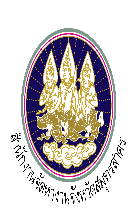 แบบบันทึกข้อมูลคนต่างด้าว เลขที่รับ                                        ตามมติคณะรัฐมนตรีเมื่อวันที่ 28 กันยายน 2564 วันที่รับเรื่อง ตามมติคณะรัฐมนตรีเมื่อวันที่ 28 กันยายน 2564 วันที่นัดหมาย ตามมติคณะรัฐมนตรีเมื่อวันที่ 28 กันยายน 2564 ภายใน 7 วัน ถัดจากวันที่เข้าตรวจลำดับชื่อ - นามสกุลชื่อ - นามสกุลเพศวัน เดือน ปีเกิดอายุสัญชาติรูปถ่ายเลขประจำตัวคนต่างด้าว
(มาจากการบันทึกข้อมูลในระบบแล้ว)ลำดับภาษาอังกฤษภาษาไทยเพศวัน เดือน ปีเกิดอายุสัญชาติรูปถ่ายเลขประจำตัวคนต่างด้าว
(มาจากการบันทึกข้อมูลในระบบแล้ว)ข้าพเจ้าขอรับรองว่าข้อความข้างต้นนี้เป็นความจริงทุกประการ
นายจ้าง/ผู้รับมอบอำนาจ.................................................
()ตำแหน่ง พนักงานเจ้าหน้าที่.....................................................
()ตำแหน่ง 
สำนักงานจัดหางานจังหวัดสมุทรสาครแบบบันทึกข้อมูลคนต่างด้าว เลขที่รับ                                        ตามมติคณะรัฐมนตรีเมื่อวันที่ 28 กันยายน 2564 วันที่รับเรื่อง ตามมติคณะรัฐมนตรีเมื่อวันที่ 28 กันยายน 2564 วันที่นัดหมาย ตามมติคณะรัฐมนตรีเมื่อวันที่ 28 กันยายน 2564 ภายใน 7 วัน ถัดจากวันที่เข้าตรวจลำดับชื่อ - นามสกุลชื่อ - นามสกุลเพศวัน เดือน ปีเกิดอายุสัญชาติรูปถ่ายเลขประจำตัวคนต่างด้าว
(มาจากการบันทึกข้อมูลในระบบแล้ว)ลำดับภาษาอังกฤษภาษาไทยเพศวัน เดือน ปีเกิดอายุสัญชาติรูปถ่ายเลขประจำตัวคนต่างด้าว
(มาจากการบันทึกข้อมูลในระบบแล้ว)ข้าพเจ้าขอรับรองว่าข้อความข้างต้นนี้เป็นความจริงทุกประการ
นายจ้าง/ผู้รับมอบอำนาจ.................................................
()ตำแหน่ง พนักงานเจ้าหน้าที่.....................................................
()ตำแหน่ง 
สำนักงานจัดหางานจังหวัดสมุทรสาครแบบบันทึกข้อมูลคนต่างด้าว เลขที่รับ                                        ตามมติคณะรัฐมนตรีเมื่อวันที่ 28 กันยายน 2564 วันที่รับเรื่อง ตามมติคณะรัฐมนตรีเมื่อวันที่ 28 กันยายน 2564 วันที่นัดหมาย ตามมติคณะรัฐมนตรีเมื่อวันที่ 28 กันยายน 2564 ภายใน 7 วัน ถัดจากวันที่เข้าตรวจลำดับชื่อ - นามสกุลชื่อ - นามสกุลเพศวัน เดือน ปีเกิดอายุสัญชาติรูปถ่ายเลขประจำตัวคนต่างด้าว
(มาจากการบันทึกข้อมูลในระบบแล้ว)ลำดับภาษาอังกฤษภาษาไทยเพศวัน เดือน ปีเกิดอายุสัญชาติรูปถ่ายเลขประจำตัวคนต่างด้าว
(มาจากการบันทึกข้อมูลในระบบแล้ว)ข้าพเจ้าขอรับรองว่าข้อความข้างต้นนี้เป็นความจริงทุกประการ
นายจ้าง/ผู้รับมอบอำนาจ.................................................
()ตำแหน่ง พนักงานเจ้าหน้าที่.....................................................
()ตำแหน่ง 
สำนักงานจัดหางานจังหวัดสมุทรสาครแบบบันทึกข้อมูลคนต่างด้าว เลขที่รับ                                        ตามมติคณะรัฐมนตรีเมื่อวันที่ 28 กันยายน 2564 วันที่รับเรื่อง ตามมติคณะรัฐมนตรีเมื่อวันที่ 28 กันยายน 2564 วันที่นัดหมาย ตามมติคณะรัฐมนตรีเมื่อวันที่ 28 กันยายน 2564 ภายใน 7 วัน ถัดจากวันที่เข้าตรวจลำดับชื่อ - นามสกุลชื่อ - นามสกุลเพศวัน เดือน ปีเกิดอายุสัญชาติรูปถ่ายเลขประจำตัวคนต่างด้าว
(มาจากการบันทึกข้อมูลในระบบแล้ว)ลำดับภาษาอังกฤษภาษาไทยเพศวัน เดือน ปีเกิดอายุสัญชาติรูปถ่ายเลขประจำตัวคนต่างด้าว
(มาจากการบันทึกข้อมูลในระบบแล้ว)ข้าพเจ้าขอรับรองว่าข้อความข้างต้นนี้เป็นความจริงทุกประการ
นายจ้าง/ผู้รับมอบอำนาจ.................................................
()ตำแหน่ง พนักงานเจ้าหน้าที่.....................................................
()ตำแหน่ง 
สำนักงานจัดหางานจังหวัดสมุทรสาครแบบบันทึกข้อมูลคนต่างด้าว เลขที่รับ                                        ตามมติคณะรัฐมนตรีเมื่อวันที่ 28 กันยายน 2564 วันที่รับเรื่อง ตามมติคณะรัฐมนตรีเมื่อวันที่ 28 กันยายน 2564 วันที่นัดหมาย ตามมติคณะรัฐมนตรีเมื่อวันที่ 28 กันยายน 2564 ภายใน 7 วัน ถัดจากวันที่เข้าตรวจลำดับชื่อ - นามสกุลชื่อ - นามสกุลเพศวัน เดือน ปีเกิดอายุสัญชาติรูปถ่ายเลขประจำตัวคนต่างด้าว
(มาจากการบันทึกข้อมูลในระบบแล้ว)ลำดับภาษาอังกฤษภาษาไทยเพศวัน เดือน ปีเกิดอายุสัญชาติรูปถ่ายเลขประจำตัวคนต่างด้าว
(มาจากการบันทึกข้อมูลในระบบแล้ว)ข้าพเจ้าขอรับรองว่าข้อความข้างต้นนี้เป็นความจริงทุกประการ
นายจ้าง/ผู้รับมอบอำนาจ.................................................
()ตำแหน่ง พนักงานเจ้าหน้าที่.....................................................
()ตำแหน่ง 
สำนักงานจัดหางานจังหวัดสมุทรสาครแบบบันทึกข้อมูลคนต่างด้าว เลขที่รับ                                        ตามมติคณะรัฐมนตรีเมื่อวันที่ 28 กันยายน 2564 วันที่รับเรื่อง ตามมติคณะรัฐมนตรีเมื่อวันที่ 28 กันยายน 2564 วันที่นัดหมาย ตามมติคณะรัฐมนตรีเมื่อวันที่ 28 กันยายน 2564 ภายใน 7 วัน ถัดจากวันที่เข้าตรวจลำดับชื่อ - นามสกุลชื่อ - นามสกุลเพศวัน เดือน ปีเกิดอายุสัญชาติรูปถ่ายเลขประจำตัวคนต่างด้าว
(มาจากการบันทึกข้อมูลในระบบแล้ว)ลำดับภาษาอังกฤษภาษาไทยเพศวัน เดือน ปีเกิดอายุสัญชาติรูปถ่ายเลขประจำตัวคนต่างด้าว
(มาจากการบันทึกข้อมูลในระบบแล้ว)ข้าพเจ้าขอรับรองว่าข้อความข้างต้นนี้เป็นความจริงทุกประการ
นายจ้าง/ผู้รับมอบอำนาจ.................................................
()ตำแหน่ง พนักงานเจ้าหน้าที่.....................................................
()ตำแหน่ง 
สำนักงานจัดหางานจังหวัดสมุทรสาครแบบบันทึกข้อมูลคนต่างด้าว เลขที่รับ                                        ตามมติคณะรัฐมนตรีเมื่อวันที่ 28 กันยายน 2564 วันที่รับเรื่อง ตามมติคณะรัฐมนตรีเมื่อวันที่ 28 กันยายน 2564 วันที่นัดหมาย ตามมติคณะรัฐมนตรีเมื่อวันที่ 28 กันยายน 2564 ภายใน 7 วัน ถัดจากวันที่เข้าตรวจลำดับชื่อ - นามสกุลชื่อ - นามสกุลเพศวัน เดือน ปีเกิดอายุสัญชาติรูปถ่ายเลขประจำตัวคนต่างด้าว
(มาจากการบันทึกข้อมูลในระบบแล้ว)ลำดับภาษาอังกฤษภาษาไทยเพศวัน เดือน ปีเกิดอายุสัญชาติรูปถ่ายเลขประจำตัวคนต่างด้าว
(มาจากการบันทึกข้อมูลในระบบแล้ว)ข้าพเจ้าขอรับรองว่าข้อความข้างต้นนี้เป็นความจริงทุกประการ
นายจ้าง/ผู้รับมอบอำนาจ.................................................
()ตำแหน่ง พนักงานเจ้าหน้าที่.....................................................
()ตำแหน่ง 
สำนักงานจัดหางานจังหวัดสมุทรสาครแบบบันทึกข้อมูลคนต่างด้าว เลขที่รับ                                        ตามมติคณะรัฐมนตรีเมื่อวันที่ 28 กันยายน 2564 วันที่รับเรื่อง ตามมติคณะรัฐมนตรีเมื่อวันที่ 28 กันยายน 2564 วันที่นัดหมาย ตามมติคณะรัฐมนตรีเมื่อวันที่ 28 กันยายน 2564 ภายใน 7 วัน ถัดจากวันที่เข้าตรวจลำดับชื่อ - นามสกุลชื่อ - นามสกุลเพศวัน เดือน ปีเกิดอายุสัญชาติรูปถ่ายเลขประจำตัวคนต่างด้าว
(มาจากการบันทึกข้อมูลในระบบแล้ว)ลำดับภาษาอังกฤษภาษาไทยเพศวัน เดือน ปีเกิดอายุสัญชาติรูปถ่ายเลขประจำตัวคนต่างด้าว
(มาจากการบันทึกข้อมูลในระบบแล้ว)ข้าพเจ้าขอรับรองว่าข้อความข้างต้นนี้เป็นความจริงทุกประการ
นายจ้าง/ผู้รับมอบอำนาจ.................................................
()ตำแหน่ง พนักงานเจ้าหน้าที่.....................................................
()ตำแหน่ง 
สำนักงานจัดหางานจังหวัดสมุทรสาครแบบบันทึกข้อมูลคนต่างด้าว เลขที่รับ                                        ตามมติคณะรัฐมนตรีเมื่อวันที่ 28 กันยายน 2564 วันที่รับเรื่อง ตามมติคณะรัฐมนตรีเมื่อวันที่ 28 กันยายน 2564 วันที่นัดหมาย ตามมติคณะรัฐมนตรีเมื่อวันที่ 28 กันยายน 2564 ภายใน 7 วัน ถัดจากวันที่เข้าตรวจลำดับชื่อ - นามสกุลชื่อ - นามสกุลเพศวัน เดือน ปีเกิดอายุสัญชาติรูปถ่ายเลขประจำตัวคนต่างด้าว
(มาจากการบันทึกข้อมูลในระบบแล้ว)ลำดับภาษาอังกฤษภาษาไทยเพศวัน เดือน ปีเกิดอายุสัญชาติรูปถ่ายเลขประจำตัวคนต่างด้าว
(มาจากการบันทึกข้อมูลในระบบแล้ว)ข้าพเจ้าขอรับรองว่าข้อความข้างต้นนี้เป็นความจริงทุกประการ
นายจ้าง/ผู้รับมอบอำนาจ.................................................
()ตำแหน่ง พนักงานเจ้าหน้าที่.....................................................
()ตำแหน่ง 
สำนักงานจัดหางานจังหวัดสมุทรสาครแบบบันทึกข้อมูลคนต่างด้าว เลขที่รับ                                        ตามมติคณะรัฐมนตรีเมื่อวันที่ 28 กันยายน 2564 วันที่รับเรื่อง ตามมติคณะรัฐมนตรีเมื่อวันที่ 28 กันยายน 2564 วันที่นัดหมาย ตามมติคณะรัฐมนตรีเมื่อวันที่ 28 กันยายน 2564 ภายใน 7 วัน ถัดจากวันที่เข้าตรวจลำดับชื่อ - นามสกุลชื่อ - นามสกุลเพศวัน เดือน ปีเกิดอายุสัญชาติรูปถ่ายเลขประจำตัวคนต่างด้าว
(มาจากการบันทึกข้อมูลในระบบแล้ว)ลำดับภาษาอังกฤษภาษาไทยเพศวัน เดือน ปีเกิดอายุสัญชาติรูปถ่ายเลขประจำตัวคนต่างด้าว
(มาจากการบันทึกข้อมูลในระบบแล้ว)ข้าพเจ้าขอรับรองว่าข้อความข้างต้นนี้เป็นความจริงทุกประการ
นายจ้าง/ผู้รับมอบอำนาจ.................................................
()ตำแหน่ง พนักงานเจ้าหน้าที่.....................................................
()ตำแหน่ง 
สำนักงานจัดหางานจังหวัดสมุทรสาครแบบบันทึกข้อมูลคนต่างด้าว เลขที่รับ                                        ตามมติคณะรัฐมนตรีเมื่อวันที่ 28 กันยายน 2564 วันที่รับเรื่อง ตามมติคณะรัฐมนตรีเมื่อวันที่ 28 กันยายน 2564 วันที่นัดหมาย ตามมติคณะรัฐมนตรีเมื่อวันที่ 28 กันยายน 2564 ภายใน 7 วัน ถัดจากวันที่เข้าตรวจลำดับชื่อ - นามสกุลชื่อ - นามสกุลเพศวัน เดือน ปีเกิดอายุสัญชาติรูปถ่ายเลขประจำตัวคนต่างด้าว
(มาจากการบันทึกข้อมูลในระบบแล้ว)ลำดับภาษาอังกฤษภาษาไทยเพศวัน เดือน ปีเกิดอายุสัญชาติรูปถ่ายเลขประจำตัวคนต่างด้าว
(มาจากการบันทึกข้อมูลในระบบแล้ว)ข้าพเจ้าขอรับรองว่าข้อความข้างต้นนี้เป็นความจริงทุกประการ
นายจ้าง/ผู้รับมอบอำนาจ.................................................
()ตำแหน่ง พนักงานเจ้าหน้าที่.....................................................
()ตำแหน่ง 
สำนักงานจัดหางานจังหวัดสมุทรสาครแบบบันทึกข้อมูลคนต่างด้าว เลขที่รับ                                        ตามมติคณะรัฐมนตรีเมื่อวันที่ 28 กันยายน 2564 วันที่รับเรื่อง ตามมติคณะรัฐมนตรีเมื่อวันที่ 28 กันยายน 2564 วันที่นัดหมาย ตามมติคณะรัฐมนตรีเมื่อวันที่ 28 กันยายน 2564 ภายใน 7 วัน ถัดจากวันที่เข้าตรวจลำดับชื่อ - นามสกุลชื่อ - นามสกุลเพศวัน เดือน ปีเกิดอายุสัญชาติรูปถ่ายเลขประจำตัวคนต่างด้าว
(มาจากการบันทึกข้อมูลในระบบแล้ว)ลำดับภาษาอังกฤษภาษาไทยเพศวัน เดือน ปีเกิดอายุสัญชาติรูปถ่ายเลขประจำตัวคนต่างด้าว
(มาจากการบันทึกข้อมูลในระบบแล้ว)ข้าพเจ้าขอรับรองว่าข้อความข้างต้นนี้เป็นความจริงทุกประการ
นายจ้าง/ผู้รับมอบอำนาจ.................................................
()ตำแหน่ง พนักงานเจ้าหน้าที่.....................................................
()ตำแหน่ง 
สำนักงานจัดหางานจังหวัดสมุทรสาครแบบบันทึกข้อมูลคนต่างด้าว เลขที่รับ                                        ตามมติคณะรัฐมนตรีเมื่อวันที่ 28 กันยายน 2564 วันที่รับเรื่อง ตามมติคณะรัฐมนตรีเมื่อวันที่ 28 กันยายน 2564 วันที่นัดหมาย ตามมติคณะรัฐมนตรีเมื่อวันที่ 28 กันยายน 2564 ภายใน 7 วัน ถัดจากวันที่เข้าตรวจลำดับชื่อ - นามสกุลชื่อ - นามสกุลเพศวัน เดือน ปีเกิดอายุสัญชาติรูปถ่ายเลขประจำตัวคนต่างด้าว
(มาจากการบันทึกข้อมูลในระบบแล้ว)ลำดับภาษาอังกฤษภาษาไทยเพศวัน เดือน ปีเกิดอายุสัญชาติรูปถ่ายเลขประจำตัวคนต่างด้าว
(มาจากการบันทึกข้อมูลในระบบแล้ว)ข้าพเจ้าขอรับรองว่าข้อความข้างต้นนี้เป็นความจริงทุกประการ
นายจ้าง/ผู้รับมอบอำนาจ.................................................
()ตำแหน่ง พนักงานเจ้าหน้าที่.....................................................
()ตำแหน่ง 
สำนักงานจัดหางานจังหวัดสมุทรสาครแบบบันทึกข้อมูลคนต่างด้าว เลขที่รับ                                        ตามมติคณะรัฐมนตรีเมื่อวันที่ 28 กันยายน 2564 วันที่รับเรื่อง ตามมติคณะรัฐมนตรีเมื่อวันที่ 28 กันยายน 2564 วันที่นัดหมาย ตามมติคณะรัฐมนตรีเมื่อวันที่ 28 กันยายน 2564 ภายใน 7 วัน ถัดจากวันที่เข้าตรวจลำดับชื่อ - นามสกุลชื่อ - นามสกุลเพศวัน เดือน ปีเกิดอายุสัญชาติรูปถ่ายเลขประจำตัวคนต่างด้าว
(มาจากการบันทึกข้อมูลในระบบแล้ว)ลำดับภาษาอังกฤษภาษาไทยเพศวัน เดือน ปีเกิดอายุสัญชาติรูปถ่ายเลขประจำตัวคนต่างด้าว
(มาจากการบันทึกข้อมูลในระบบแล้ว)ข้าพเจ้าขอรับรองว่าข้อความข้างต้นนี้เป็นความจริงทุกประการ
นายจ้าง/ผู้รับมอบอำนาจ.................................................
()ตำแหน่ง พนักงานเจ้าหน้าที่.....................................................
()ตำแหน่ง 
สำนักงานจัดหางานจังหวัดสมุทรสาครแบบบันทึกข้อมูลคนต่างด้าว เลขที่รับ                                        ตามมติคณะรัฐมนตรีเมื่อวันที่ 28 กันยายน 2564 วันที่รับเรื่อง ตามมติคณะรัฐมนตรีเมื่อวันที่ 28 กันยายน 2564 วันที่นัดหมาย ตามมติคณะรัฐมนตรีเมื่อวันที่ 28 กันยายน 2564 ภายใน 7 วัน ถัดจากวันที่เข้าตรวจลำดับชื่อ - นามสกุลชื่อ - นามสกุลเพศวัน เดือน ปีเกิดอายุสัญชาติรูปถ่ายเลขประจำตัวคนต่างด้าว
(มาจากการบันทึกข้อมูลในระบบแล้ว)ลำดับภาษาอังกฤษภาษาไทยเพศวัน เดือน ปีเกิดอายุสัญชาติรูปถ่ายเลขประจำตัวคนต่างด้าว
(มาจากการบันทึกข้อมูลในระบบแล้ว)ข้าพเจ้าขอรับรองว่าข้อความข้างต้นนี้เป็นความจริงทุกประการ
นายจ้าง/ผู้รับมอบอำนาจ.................................................
()ตำแหน่ง พนักงานเจ้าหน้าที่.....................................................
()ตำแหน่ง 
สำนักงานจัดหางานจังหวัดสมุทรสาครแบบบันทึกข้อมูลคนต่างด้าว เลขที่รับ                                        ตามมติคณะรัฐมนตรีเมื่อวันที่ 28 กันยายน 2564 วันที่รับเรื่อง ตามมติคณะรัฐมนตรีเมื่อวันที่ 28 กันยายน 2564 วันที่นัดหมาย ตามมติคณะรัฐมนตรีเมื่อวันที่ 28 กันยายน 2564 ภายใน 7 วัน ถัดจากวันที่เข้าตรวจลำดับชื่อ - นามสกุลชื่อ - นามสกุลเพศวัน เดือน ปีเกิดอายุสัญชาติรูปถ่ายเลขประจำตัวคนต่างด้าว
(มาจากการบันทึกข้อมูลในระบบแล้ว)ลำดับภาษาอังกฤษภาษาไทยเพศวัน เดือน ปีเกิดอายุสัญชาติรูปถ่ายเลขประจำตัวคนต่างด้าว
(มาจากการบันทึกข้อมูลในระบบแล้ว)ข้าพเจ้าขอรับรองว่าข้อความข้างต้นนี้เป็นความจริงทุกประการ
นายจ้าง/ผู้รับมอบอำนาจ.................................................
()ตำแหน่ง พนักงานเจ้าหน้าที่.....................................................
()ตำแหน่ง 
สำนักงานจัดหางานจังหวัดสมุทรสาครแบบบันทึกข้อมูลคนต่างด้าว เลขที่รับ                                        ตามมติคณะรัฐมนตรีเมื่อวันที่ 28 กันยายน 2564 วันที่รับเรื่อง ตามมติคณะรัฐมนตรีเมื่อวันที่ 28 กันยายน 2564 วันที่นัดหมาย ตามมติคณะรัฐมนตรีเมื่อวันที่ 28 กันยายน 2564 ภายใน 7 วัน ถัดจากวันที่เข้าตรวจลำดับชื่อ - นามสกุลชื่อ - นามสกุลเพศวัน เดือน ปีเกิดอายุสัญชาติรูปถ่ายเลขประจำตัวคนต่างด้าว
(มาจากการบันทึกข้อมูลในระบบแล้ว)ลำดับภาษาอังกฤษภาษาไทยเพศวัน เดือน ปีเกิดอายุสัญชาติรูปถ่ายเลขประจำตัวคนต่างด้าว
(มาจากการบันทึกข้อมูลในระบบแล้ว)ข้าพเจ้าขอรับรองว่าข้อความข้างต้นนี้เป็นความจริงทุกประการ
นายจ้าง/ผู้รับมอบอำนาจ.................................................
()ตำแหน่ง พนักงานเจ้าหน้าที่.....................................................
()ตำแหน่ง 
สำนักงานจัดหางานจังหวัดสมุทรสาครแบบบันทึกข้อมูลคนต่างด้าว เลขที่รับ                                        ตามมติคณะรัฐมนตรีเมื่อวันที่ 28 กันยายน 2564 วันที่รับเรื่อง ตามมติคณะรัฐมนตรีเมื่อวันที่ 28 กันยายน 2564 วันที่นัดหมาย ตามมติคณะรัฐมนตรีเมื่อวันที่ 28 กันยายน 2564 ภายใน 7 วัน ถัดจากวันที่เข้าตรวจลำดับชื่อ - นามสกุลชื่อ - นามสกุลเพศวัน เดือน ปีเกิดอายุสัญชาติรูปถ่ายเลขประจำตัวคนต่างด้าว
(มาจากการบันทึกข้อมูลในระบบแล้ว)ลำดับภาษาอังกฤษภาษาไทยเพศวัน เดือน ปีเกิดอายุสัญชาติรูปถ่ายเลขประจำตัวคนต่างด้าว
(มาจากการบันทึกข้อมูลในระบบแล้ว)ข้าพเจ้าขอรับรองว่าข้อความข้างต้นนี้เป็นความจริงทุกประการ
นายจ้าง/ผู้รับมอบอำนาจ.................................................
()ตำแหน่ง พนักงานเจ้าหน้าที่.....................................................
()ตำแหน่ง 
สำนักงานจัดหางานจังหวัดสมุทรสาครแบบบันทึกข้อมูลคนต่างด้าว เลขที่รับ                                        ตามมติคณะรัฐมนตรีเมื่อวันที่ 28 กันยายน 2564 วันที่รับเรื่อง ตามมติคณะรัฐมนตรีเมื่อวันที่ 28 กันยายน 2564 วันที่นัดหมาย ตามมติคณะรัฐมนตรีเมื่อวันที่ 28 กันยายน 2564 ภายใน 7 วัน ถัดจากวันที่เข้าตรวจลำดับชื่อ - นามสกุลชื่อ - นามสกุลเพศวัน เดือน ปีเกิดอายุสัญชาติรูปถ่ายเลขประจำตัวคนต่างด้าว
(มาจากการบันทึกข้อมูลในระบบแล้ว)ลำดับภาษาอังกฤษภาษาไทยเพศวัน เดือน ปีเกิดอายุสัญชาติรูปถ่ายเลขประจำตัวคนต่างด้าว
(มาจากการบันทึกข้อมูลในระบบแล้ว)ข้าพเจ้าขอรับรองว่าข้อความข้างต้นนี้เป็นความจริงทุกประการ
นายจ้าง/ผู้รับมอบอำนาจ.................................................
()ตำแหน่ง พนักงานเจ้าหน้าที่.....................................................
()ตำแหน่ง 
สำนักงานจัดหางานจังหวัดสมุทรสาครแบบบันทึกข้อมูลคนต่างด้าว เลขที่รับ                                        ตามมติคณะรัฐมนตรีเมื่อวันที่ 28 กันยายน 2564 วันที่รับเรื่อง ตามมติคณะรัฐมนตรีเมื่อวันที่ 28 กันยายน 2564 วันที่นัดหมาย ตามมติคณะรัฐมนตรีเมื่อวันที่ 28 กันยายน 2564 ภายใน 7 วัน ถัดจากวันที่เข้าตรวจลำดับชื่อ - นามสกุลชื่อ - นามสกุลเพศวัน เดือน ปีเกิดอายุสัญชาติรูปถ่ายเลขประจำตัวคนต่างด้าว
(มาจากการบันทึกข้อมูลในระบบแล้ว)ลำดับภาษาอังกฤษภาษาไทยเพศวัน เดือน ปีเกิดอายุสัญชาติรูปถ่ายเลขประจำตัวคนต่างด้าว
(มาจากการบันทึกข้อมูลในระบบแล้ว)ข้าพเจ้าขอรับรองว่าข้อความข้างต้นนี้เป็นความจริงทุกประการ
นายจ้าง/ผู้รับมอบอำนาจ.................................................
()ตำแหน่ง พนักงานเจ้าหน้าที่.....................................................
()ตำแหน่ง 
สำนักงานจัดหางานจังหวัดสมุทรสาครแบบบันทึกข้อมูลคนต่างด้าว เลขที่รับ                                        ตามมติคณะรัฐมนตรีเมื่อวันที่ 28 กันยายน 2564 วันที่รับเรื่อง ตามมติคณะรัฐมนตรีเมื่อวันที่ 28 กันยายน 2564 วันที่นัดหมาย ตามมติคณะรัฐมนตรีเมื่อวันที่ 28 กันยายน 2564 ภายใน 7 วัน ถัดจากวันที่เข้าตรวจลำดับชื่อ - นามสกุลชื่อ - นามสกุลเพศวัน เดือน ปีเกิดอายุสัญชาติรูปถ่ายเลขประจำตัวคนต่างด้าว
(มาจากการบันทึกข้อมูลในระบบแล้ว)ลำดับภาษาอังกฤษภาษาไทยเพศวัน เดือน ปีเกิดอายุสัญชาติรูปถ่ายเลขประจำตัวคนต่างด้าว
(มาจากการบันทึกข้อมูลในระบบแล้ว)ข้าพเจ้าขอรับรองว่าข้อความข้างต้นนี้เป็นความจริงทุกประการ
นายจ้าง/ผู้รับมอบอำนาจ.................................................
()ตำแหน่ง พนักงานเจ้าหน้าที่.....................................................
()ตำแหน่ง 
สำนักงานจัดหางานจังหวัดสมุทรสาครแบบบันทึกข้อมูลคนต่างด้าว เลขที่รับ                                        ตามมติคณะรัฐมนตรีเมื่อวันที่ 28 กันยายน 2564 วันที่รับเรื่อง ตามมติคณะรัฐมนตรีเมื่อวันที่ 28 กันยายน 2564 วันที่นัดหมาย ตามมติคณะรัฐมนตรีเมื่อวันที่ 28 กันยายน 2564 ภายใน 7 วัน ถัดจากวันที่เข้าตรวจลำดับชื่อ - นามสกุลชื่อ - นามสกุลเพศวัน เดือน ปีเกิดอายุสัญชาติรูปถ่ายเลขประจำตัวคนต่างด้าว
(มาจากการบันทึกข้อมูลในระบบแล้ว)ลำดับภาษาอังกฤษภาษาไทยเพศวัน เดือน ปีเกิดอายุสัญชาติรูปถ่ายเลขประจำตัวคนต่างด้าว
(มาจากการบันทึกข้อมูลในระบบแล้ว)ข้าพเจ้าขอรับรองว่าข้อความข้างต้นนี้เป็นความจริงทุกประการ
นายจ้าง/ผู้รับมอบอำนาจ.................................................
()ตำแหน่ง พนักงานเจ้าหน้าที่.....................................................
()ตำแหน่ง 
สำนักงานจัดหางานจังหวัดสมุทรสาครแบบบันทึกข้อมูลคนต่างด้าว เลขที่รับ                                        ตามมติคณะรัฐมนตรีเมื่อวันที่ 28 กันยายน 2564 วันที่รับเรื่อง ตามมติคณะรัฐมนตรีเมื่อวันที่ 28 กันยายน 2564 วันที่นัดหมาย ตามมติคณะรัฐมนตรีเมื่อวันที่ 28 กันยายน 2564 ภายใน 7 วัน ถัดจากวันที่เข้าตรวจลำดับชื่อ - นามสกุลชื่อ - นามสกุลเพศวัน เดือน ปีเกิดอายุสัญชาติรูปถ่ายเลขประจำตัวคนต่างด้าว
(มาจากการบันทึกข้อมูลในระบบแล้ว)ลำดับภาษาอังกฤษภาษาไทยเพศวัน เดือน ปีเกิดอายุสัญชาติรูปถ่ายเลขประจำตัวคนต่างด้าว
(มาจากการบันทึกข้อมูลในระบบแล้ว)ข้าพเจ้าขอรับรองว่าข้อความข้างต้นนี้เป็นความจริงทุกประการ
นายจ้าง/ผู้รับมอบอำนาจ.................................................
()ตำแหน่ง พนักงานเจ้าหน้าที่.....................................................
()ตำแหน่ง 
สำนักงานจัดหางานจังหวัดสมุทรสาครแบบบันทึกข้อมูลคนต่างด้าว เลขที่รับ                                        ตามมติคณะรัฐมนตรีเมื่อวันที่ 28 กันยายน 2564 วันที่รับเรื่อง ตามมติคณะรัฐมนตรีเมื่อวันที่ 28 กันยายน 2564 วันที่นัดหมาย ตามมติคณะรัฐมนตรีเมื่อวันที่ 28 กันยายน 2564 ภายใน 7 วัน ถัดจากวันที่เข้าตรวจลำดับชื่อ - นามสกุลชื่อ - นามสกุลเพศวัน เดือน ปีเกิดอายุสัญชาติรูปถ่ายเลขประจำตัวคนต่างด้าว
(มาจากการบันทึกข้อมูลในระบบแล้ว)ลำดับภาษาอังกฤษภาษาไทยเพศวัน เดือน ปีเกิดอายุสัญชาติรูปถ่ายเลขประจำตัวคนต่างด้าว
(มาจากการบันทึกข้อมูลในระบบแล้ว)ข้าพเจ้าขอรับรองว่าข้อความข้างต้นนี้เป็นความจริงทุกประการ
นายจ้าง/ผู้รับมอบอำนาจ.................................................
()ตำแหน่ง พนักงานเจ้าหน้าที่.....................................................
()ตำแหน่ง 
สำนักงานจัดหางานจังหวัดสมุทรสาครแบบบันทึกข้อมูลคนต่างด้าว เลขที่รับ                                        ตามมติคณะรัฐมนตรีเมื่อวันที่ 28 กันยายน 2564 วันที่รับเรื่อง ตามมติคณะรัฐมนตรีเมื่อวันที่ 28 กันยายน 2564 วันที่นัดหมาย ตามมติคณะรัฐมนตรีเมื่อวันที่ 28 กันยายน 2564 ภายใน 7 วัน ถัดจากวันที่เข้าตรวจลำดับชื่อ - นามสกุลชื่อ - นามสกุลเพศวัน เดือน ปีเกิดอายุสัญชาติรูปถ่ายเลขประจำตัวคนต่างด้าว
(มาจากการบันทึกข้อมูลในระบบแล้ว)ลำดับภาษาอังกฤษภาษาไทยเพศวัน เดือน ปีเกิดอายุสัญชาติรูปถ่ายเลขประจำตัวคนต่างด้าว
(มาจากการบันทึกข้อมูลในระบบแล้ว)ข้าพเจ้าขอรับรองว่าข้อความข้างต้นนี้เป็นความจริงทุกประการ
นายจ้าง/ผู้รับมอบอำนาจ.................................................
()ตำแหน่ง พนักงานเจ้าหน้าที่.....................................................
()ตำแหน่ง 
สำนักงานจัดหางานจังหวัดสมุทรสาครแบบบันทึกข้อมูลคนต่างด้าว เลขที่รับ                                        ตามมติคณะรัฐมนตรีเมื่อวันที่ 28 กันยายน 2564 วันที่รับเรื่อง ตามมติคณะรัฐมนตรีเมื่อวันที่ 28 กันยายน 2564 วันที่นัดหมาย ตามมติคณะรัฐมนตรีเมื่อวันที่ 28 กันยายน 2564 ภายใน 7 วัน ถัดจากวันที่เข้าตรวจลำดับชื่อ - นามสกุลชื่อ - นามสกุลเพศวัน เดือน ปีเกิดอายุสัญชาติรูปถ่ายเลขประจำตัวคนต่างด้าว
(มาจากการบันทึกข้อมูลในระบบแล้ว)ลำดับภาษาอังกฤษภาษาไทยเพศวัน เดือน ปีเกิดอายุสัญชาติรูปถ่ายเลขประจำตัวคนต่างด้าว
(มาจากการบันทึกข้อมูลในระบบแล้ว)ข้าพเจ้าขอรับรองว่าข้อความข้างต้นนี้เป็นความจริงทุกประการ
นายจ้าง/ผู้รับมอบอำนาจ.................................................
()ตำแหน่ง พนักงานเจ้าหน้าที่.....................................................
()ตำแหน่ง 
สำนักงานจัดหางานจังหวัดสมุทรสาครแบบบันทึกข้อมูลคนต่างด้าว เลขที่รับ                                        ตามมติคณะรัฐมนตรีเมื่อวันที่ 28 กันยายน 2564 วันที่รับเรื่อง ตามมติคณะรัฐมนตรีเมื่อวันที่ 28 กันยายน 2564 วันที่นัดหมาย ตามมติคณะรัฐมนตรีเมื่อวันที่ 28 กันยายน 2564 ภายใน 7 วัน ถัดจากวันที่เข้าตรวจลำดับชื่อ - นามสกุลชื่อ - นามสกุลเพศวัน เดือน ปีเกิดอายุสัญชาติรูปถ่ายเลขประจำตัวคนต่างด้าว
(มาจากการบันทึกข้อมูลในระบบแล้ว)ลำดับภาษาอังกฤษภาษาไทยเพศวัน เดือน ปีเกิดอายุสัญชาติรูปถ่ายเลขประจำตัวคนต่างด้าว
(มาจากการบันทึกข้อมูลในระบบแล้ว)ข้าพเจ้าขอรับรองว่าข้อความข้างต้นนี้เป็นความจริงทุกประการ
นายจ้าง/ผู้รับมอบอำนาจ.................................................
()ตำแหน่ง พนักงานเจ้าหน้าที่.....................................................
()ตำแหน่ง 
สำนักงานจัดหางานจังหวัดสมุทรสาครแบบบันทึกข้อมูลคนต่างด้าว เลขที่รับ                                        ตามมติคณะรัฐมนตรีเมื่อวันที่ 28 กันยายน 2564 วันที่รับเรื่อง ตามมติคณะรัฐมนตรีเมื่อวันที่ 28 กันยายน 2564 วันที่นัดหมาย ตามมติคณะรัฐมนตรีเมื่อวันที่ 28 กันยายน 2564 ภายใน 7 วัน ถัดจากวันที่เข้าตรวจลำดับชื่อ - นามสกุลชื่อ - นามสกุลเพศวัน เดือน ปีเกิดอายุสัญชาติรูปถ่ายเลขประจำตัวคนต่างด้าว
(มาจากการบันทึกข้อมูลในระบบแล้ว)ลำดับภาษาอังกฤษภาษาไทยเพศวัน เดือน ปีเกิดอายุสัญชาติรูปถ่ายเลขประจำตัวคนต่างด้าว
(มาจากการบันทึกข้อมูลในระบบแล้ว)ข้าพเจ้าขอรับรองว่าข้อความข้างต้นนี้เป็นความจริงทุกประการ
นายจ้าง/ผู้รับมอบอำนาจ.................................................
()ตำแหน่ง พนักงานเจ้าหน้าที่.....................................................
()ตำแหน่ง 
สำนักงานจัดหางานจังหวัดสมุทรสาครแบบบันทึกข้อมูลคนต่างด้าว เลขที่รับ                                        ตามมติคณะรัฐมนตรีเมื่อวันที่ 28 กันยายน 2564 วันที่รับเรื่อง ตามมติคณะรัฐมนตรีเมื่อวันที่ 28 กันยายน 2564 วันที่นัดหมาย ตามมติคณะรัฐมนตรีเมื่อวันที่ 28 กันยายน 2564 ภายใน 7 วัน ถัดจากวันที่เข้าตรวจลำดับชื่อ - นามสกุลชื่อ - นามสกุลเพศวัน เดือน ปีเกิดอายุสัญชาติรูปถ่ายเลขประจำตัวคนต่างด้าว
(มาจากการบันทึกข้อมูลในระบบแล้ว)ลำดับภาษาอังกฤษภาษาไทยเพศวัน เดือน ปีเกิดอายุสัญชาติรูปถ่ายเลขประจำตัวคนต่างด้าว
(มาจากการบันทึกข้อมูลในระบบแล้ว)ข้าพเจ้าขอรับรองว่าข้อความข้างต้นนี้เป็นความจริงทุกประการ
นายจ้าง/ผู้รับมอบอำนาจ.................................................
()ตำแหน่ง พนักงานเจ้าหน้าที่.....................................................
()ตำแหน่ง 
สำนักงานจัดหางานจังหวัดสมุทรสาครแบบบันทึกข้อมูลคนต่างด้าว เลขที่รับ                                        ตามมติคณะรัฐมนตรีเมื่อวันที่ 28 กันยายน 2564 วันที่รับเรื่อง ตามมติคณะรัฐมนตรีเมื่อวันที่ 28 กันยายน 2564 วันที่นัดหมาย ตามมติคณะรัฐมนตรีเมื่อวันที่ 28 กันยายน 2564 ภายใน 7 วัน ถัดจากวันที่เข้าตรวจลำดับชื่อ - นามสกุลชื่อ - นามสกุลเพศวัน เดือน ปีเกิดอายุสัญชาติรูปถ่ายเลขประจำตัวคนต่างด้าว
(มาจากการบันทึกข้อมูลในระบบแล้ว)ลำดับภาษาอังกฤษภาษาไทยเพศวัน เดือน ปีเกิดอายุสัญชาติรูปถ่ายเลขประจำตัวคนต่างด้าว
(มาจากการบันทึกข้อมูลในระบบแล้ว)ข้าพเจ้าขอรับรองว่าข้อความข้างต้นนี้เป็นความจริงทุกประการ
นายจ้าง/ผู้รับมอบอำนาจ.................................................
()ตำแหน่ง พนักงานเจ้าหน้าที่.....................................................
()ตำแหน่ง 
สำนักงานจัดหางานจังหวัดสมุทรสาครแบบบันทึกข้อมูลคนต่างด้าว เลขที่รับ                                        ตามมติคณะรัฐมนตรีเมื่อวันที่ 28 กันยายน 2564 วันที่รับเรื่อง ตามมติคณะรัฐมนตรีเมื่อวันที่ 28 กันยายน 2564 วันที่นัดหมาย ตามมติคณะรัฐมนตรีเมื่อวันที่ 28 กันยายน 2564 ภายใน 7 วัน ถัดจากวันที่เข้าตรวจลำดับชื่อ - นามสกุลชื่อ - นามสกุลเพศวัน เดือน ปีเกิดอายุสัญชาติรูปถ่ายเลขประจำตัวคนต่างด้าว
(มาจากการบันทึกข้อมูลในระบบแล้ว)ลำดับภาษาอังกฤษภาษาไทยเพศวัน เดือน ปีเกิดอายุสัญชาติรูปถ่ายเลขประจำตัวคนต่างด้าว
(มาจากการบันทึกข้อมูลในระบบแล้ว)ข้าพเจ้าขอรับรองว่าข้อความข้างต้นนี้เป็นความจริงทุกประการ
นายจ้าง/ผู้รับมอบอำนาจ.................................................
()ตำแหน่ง พนักงานเจ้าหน้าที่.....................................................
()ตำแหน่ง 
สำนักงานจัดหางานจังหวัดสมุทรสาครแบบบันทึกข้อมูลคนต่างด้าว เลขที่รับ                                        ตามมติคณะรัฐมนตรีเมื่อวันที่ 28 กันยายน 2564 วันที่รับเรื่อง ตามมติคณะรัฐมนตรีเมื่อวันที่ 28 กันยายน 2564 วันที่นัดหมาย ตามมติคณะรัฐมนตรีเมื่อวันที่ 28 กันยายน 2564 ภายใน 7 วัน ถัดจากวันที่เข้าตรวจลำดับชื่อ - นามสกุลชื่อ - นามสกุลเพศวัน เดือน ปีเกิดอายุสัญชาติรูปถ่ายเลขประจำตัวคนต่างด้าว
(มาจากการบันทึกข้อมูลในระบบแล้ว)ลำดับภาษาอังกฤษภาษาไทยเพศวัน เดือน ปีเกิดอายุสัญชาติรูปถ่ายเลขประจำตัวคนต่างด้าว
(มาจากการบันทึกข้อมูลในระบบแล้ว)ข้าพเจ้าขอรับรองว่าข้อความข้างต้นนี้เป็นความจริงทุกประการ
นายจ้าง/ผู้รับมอบอำนาจ.................................................
()ตำแหน่ง พนักงานเจ้าหน้าที่.....................................................
()ตำแหน่ง 
สำนักงานจัดหางานจังหวัดสมุทรสาครแบบบันทึกข้อมูลคนต่างด้าว เลขที่รับ                                        ตามมติคณะรัฐมนตรีเมื่อวันที่ 28 กันยายน 2564 วันที่รับเรื่อง ตามมติคณะรัฐมนตรีเมื่อวันที่ 28 กันยายน 2564 วันที่นัดหมาย ตามมติคณะรัฐมนตรีเมื่อวันที่ 28 กันยายน 2564 ภายใน 7 วัน ถัดจากวันที่เข้าตรวจลำดับชื่อ - นามสกุลชื่อ - นามสกุลเพศวัน เดือน ปีเกิดอายุสัญชาติรูปถ่ายเลขประจำตัวคนต่างด้าว
(มาจากการบันทึกข้อมูลในระบบแล้ว)ลำดับภาษาอังกฤษภาษาไทยเพศวัน เดือน ปีเกิดอายุสัญชาติรูปถ่ายเลขประจำตัวคนต่างด้าว
(มาจากการบันทึกข้อมูลในระบบแล้ว)ข้าพเจ้าขอรับรองว่าข้อความข้างต้นนี้เป็นความจริงทุกประการ
นายจ้าง/ผู้รับมอบอำนาจ.................................................
()ตำแหน่ง พนักงานเจ้าหน้าที่.....................................................
()ตำแหน่ง 
สำนักงานจัดหางานจังหวัดสมุทรสาครแบบบันทึกข้อมูลคนต่างด้าว เลขที่รับ                                        ตามมติคณะรัฐมนตรีเมื่อวันที่ 28 กันยายน 2564 วันที่รับเรื่อง ตามมติคณะรัฐมนตรีเมื่อวันที่ 28 กันยายน 2564 วันที่นัดหมาย ตามมติคณะรัฐมนตรีเมื่อวันที่ 28 กันยายน 2564 ภายใน 7 วัน ถัดจากวันที่เข้าตรวจลำดับชื่อ - นามสกุลชื่อ - นามสกุลเพศวัน เดือน ปีเกิดอายุสัญชาติรูปถ่ายเลขประจำตัวคนต่างด้าว
(มาจากการบันทึกข้อมูลในระบบแล้ว)ลำดับภาษาอังกฤษภาษาไทยเพศวัน เดือน ปีเกิดอายุสัญชาติรูปถ่ายเลขประจำตัวคนต่างด้าว
(มาจากการบันทึกข้อมูลในระบบแล้ว)ข้าพเจ้าขอรับรองว่าข้อความข้างต้นนี้เป็นความจริงทุกประการ
นายจ้าง/ผู้รับมอบอำนาจ.................................................
()ตำแหน่ง พนักงานเจ้าหน้าที่.....................................................
()ตำแหน่ง 
สำนักงานจัดหางานจังหวัดสมุทรสาครแบบบันทึกข้อมูลคนต่างด้าว เลขที่รับ                                        ตามมติคณะรัฐมนตรีเมื่อวันที่ 28 กันยายน 2564 วันที่รับเรื่อง ตามมติคณะรัฐมนตรีเมื่อวันที่ 28 กันยายน 2564 วันที่นัดหมาย ตามมติคณะรัฐมนตรีเมื่อวันที่ 28 กันยายน 2564 ภายใน 7 วัน ถัดจากวันที่เข้าตรวจลำดับชื่อ - นามสกุลชื่อ - นามสกุลเพศวัน เดือน ปีเกิดอายุสัญชาติรูปถ่ายเลขประจำตัวคนต่างด้าว
(มาจากการบันทึกข้อมูลในระบบแล้ว)ลำดับภาษาอังกฤษภาษาไทยเพศวัน เดือน ปีเกิดอายุสัญชาติรูปถ่ายเลขประจำตัวคนต่างด้าว
(มาจากการบันทึกข้อมูลในระบบแล้ว)ข้าพเจ้าขอรับรองว่าข้อความข้างต้นนี้เป็นความจริงทุกประการ
นายจ้าง/ผู้รับมอบอำนาจ.................................................
()ตำแหน่ง พนักงานเจ้าหน้าที่.....................................................
()ตำแหน่ง 
สำนักงานจัดหางานจังหวัดสมุทรสาครแบบบันทึกข้อมูลคนต่างด้าว เลขที่รับ                                        ตามมติคณะรัฐมนตรีเมื่อวันที่ 28 กันยายน 2564 วันที่รับเรื่อง ตามมติคณะรัฐมนตรีเมื่อวันที่ 28 กันยายน 2564 วันที่นัดหมาย ตามมติคณะรัฐมนตรีเมื่อวันที่ 28 กันยายน 2564 ภายใน 7 วัน ถัดจากวันที่เข้าตรวจลำดับชื่อ - นามสกุลชื่อ - นามสกุลเพศวัน เดือน ปีเกิดอายุสัญชาติรูปถ่ายเลขประจำตัวคนต่างด้าว
(มาจากการบันทึกข้อมูลในระบบแล้ว)ลำดับภาษาอังกฤษภาษาไทยเพศวัน เดือน ปีเกิดอายุสัญชาติรูปถ่ายเลขประจำตัวคนต่างด้าว
(มาจากการบันทึกข้อมูลในระบบแล้ว)ข้าพเจ้าขอรับรองว่าข้อความข้างต้นนี้เป็นความจริงทุกประการ
นายจ้าง/ผู้รับมอบอำนาจ.................................................
()ตำแหน่ง พนักงานเจ้าหน้าที่.....................................................
()ตำแหน่ง 
สำนักงานจัดหางานจังหวัดสมุทรสาครแบบบันทึกข้อมูลคนต่างด้าว เลขที่รับ                                        ตามมติคณะรัฐมนตรีเมื่อวันที่ 28 กันยายน 2564 วันที่รับเรื่อง ตามมติคณะรัฐมนตรีเมื่อวันที่ 28 กันยายน 2564 วันที่นัดหมาย ตามมติคณะรัฐมนตรีเมื่อวันที่ 28 กันยายน 2564 ภายใน 7 วัน ถัดจากวันที่เข้าตรวจลำดับชื่อ - นามสกุลชื่อ - นามสกุลเพศวัน เดือน ปีเกิดอายุสัญชาติรูปถ่ายเลขประจำตัวคนต่างด้าว
(มาจากการบันทึกข้อมูลในระบบแล้ว)ลำดับภาษาอังกฤษภาษาไทยเพศวัน เดือน ปีเกิดอายุสัญชาติรูปถ่ายเลขประจำตัวคนต่างด้าว
(มาจากการบันทึกข้อมูลในระบบแล้ว)ข้าพเจ้าขอรับรองว่าข้อความข้างต้นนี้เป็นความจริงทุกประการ
นายจ้าง/ผู้รับมอบอำนาจ.................................................
()ตำแหน่ง พนักงานเจ้าหน้าที่.....................................................
()ตำแหน่ง 
สำนักงานจัดหางานจังหวัดสมุทรสาครแบบบันทึกข้อมูลคนต่างด้าว เลขที่รับ                                        ตามมติคณะรัฐมนตรีเมื่อวันที่ 28 กันยายน 2564 วันที่รับเรื่อง ตามมติคณะรัฐมนตรีเมื่อวันที่ 28 กันยายน 2564 วันที่นัดหมาย ตามมติคณะรัฐมนตรีเมื่อวันที่ 28 กันยายน 2564 ภายใน 7 วัน ถัดจากวันที่เข้าตรวจลำดับชื่อ - นามสกุลชื่อ - นามสกุลเพศวัน เดือน ปีเกิดอายุสัญชาติรูปถ่ายเลขประจำตัวคนต่างด้าว
(มาจากการบันทึกข้อมูลในระบบแล้ว)ลำดับภาษาอังกฤษภาษาไทยเพศวัน เดือน ปีเกิดอายุสัญชาติรูปถ่ายเลขประจำตัวคนต่างด้าว
(มาจากการบันทึกข้อมูลในระบบแล้ว)ข้าพเจ้าขอรับรองว่าข้อความข้างต้นนี้เป็นความจริงทุกประการ
นายจ้าง/ผู้รับมอบอำนาจ.................................................
()ตำแหน่ง พนักงานเจ้าหน้าที่.....................................................
()ตำแหน่ง 
สำนักงานจัดหางานจังหวัดสมุทรสาครแบบบันทึกข้อมูลคนต่างด้าว เลขที่รับ                                        ตามมติคณะรัฐมนตรีเมื่อวันที่ 28 กันยายน 2564 วันที่รับเรื่อง ตามมติคณะรัฐมนตรีเมื่อวันที่ 28 กันยายน 2564 วันที่นัดหมาย ตามมติคณะรัฐมนตรีเมื่อวันที่ 28 กันยายน 2564 ภายใน 7 วัน ถัดจากวันที่เข้าตรวจลำดับชื่อ - นามสกุลชื่อ - นามสกุลเพศวัน เดือน ปีเกิดอายุสัญชาติรูปถ่ายเลขประจำตัวคนต่างด้าว
(มาจากการบันทึกข้อมูลในระบบแล้ว)ลำดับภาษาอังกฤษภาษาไทยเพศวัน เดือน ปีเกิดอายุสัญชาติรูปถ่ายเลขประจำตัวคนต่างด้าว
(มาจากการบันทึกข้อมูลในระบบแล้ว)ข้าพเจ้าขอรับรองว่าข้อความข้างต้นนี้เป็นความจริงทุกประการ
นายจ้าง/ผู้รับมอบอำนาจ.................................................
()ตำแหน่ง พนักงานเจ้าหน้าที่.....................................................
()ตำแหน่ง 
สำนักงานจัดหางานจังหวัดสมุทรสาครแบบบันทึกข้อมูลคนต่างด้าว เลขที่รับ                                        ตามมติคณะรัฐมนตรีเมื่อวันที่ 28 กันยายน 2564 วันที่รับเรื่อง ตามมติคณะรัฐมนตรีเมื่อวันที่ 28 กันยายน 2564 วันที่นัดหมาย ตามมติคณะรัฐมนตรีเมื่อวันที่ 28 กันยายน 2564 ภายใน 7 วัน ถัดจากวันที่เข้าตรวจลำดับชื่อ - นามสกุลชื่อ - นามสกุลเพศวัน เดือน ปีเกิดอายุสัญชาติรูปถ่ายเลขประจำตัวคนต่างด้าว
(มาจากการบันทึกข้อมูลในระบบแล้ว)ลำดับภาษาอังกฤษภาษาไทยเพศวัน เดือน ปีเกิดอายุสัญชาติรูปถ่ายเลขประจำตัวคนต่างด้าว
(มาจากการบันทึกข้อมูลในระบบแล้ว)ข้าพเจ้าขอรับรองว่าข้อความข้างต้นนี้เป็นความจริงทุกประการ
นายจ้าง/ผู้รับมอบอำนาจ.................................................
()ตำแหน่ง พนักงานเจ้าหน้าที่.....................................................
()ตำแหน่ง 
สำนักงานจัดหางานจังหวัดสมุทรสาคร